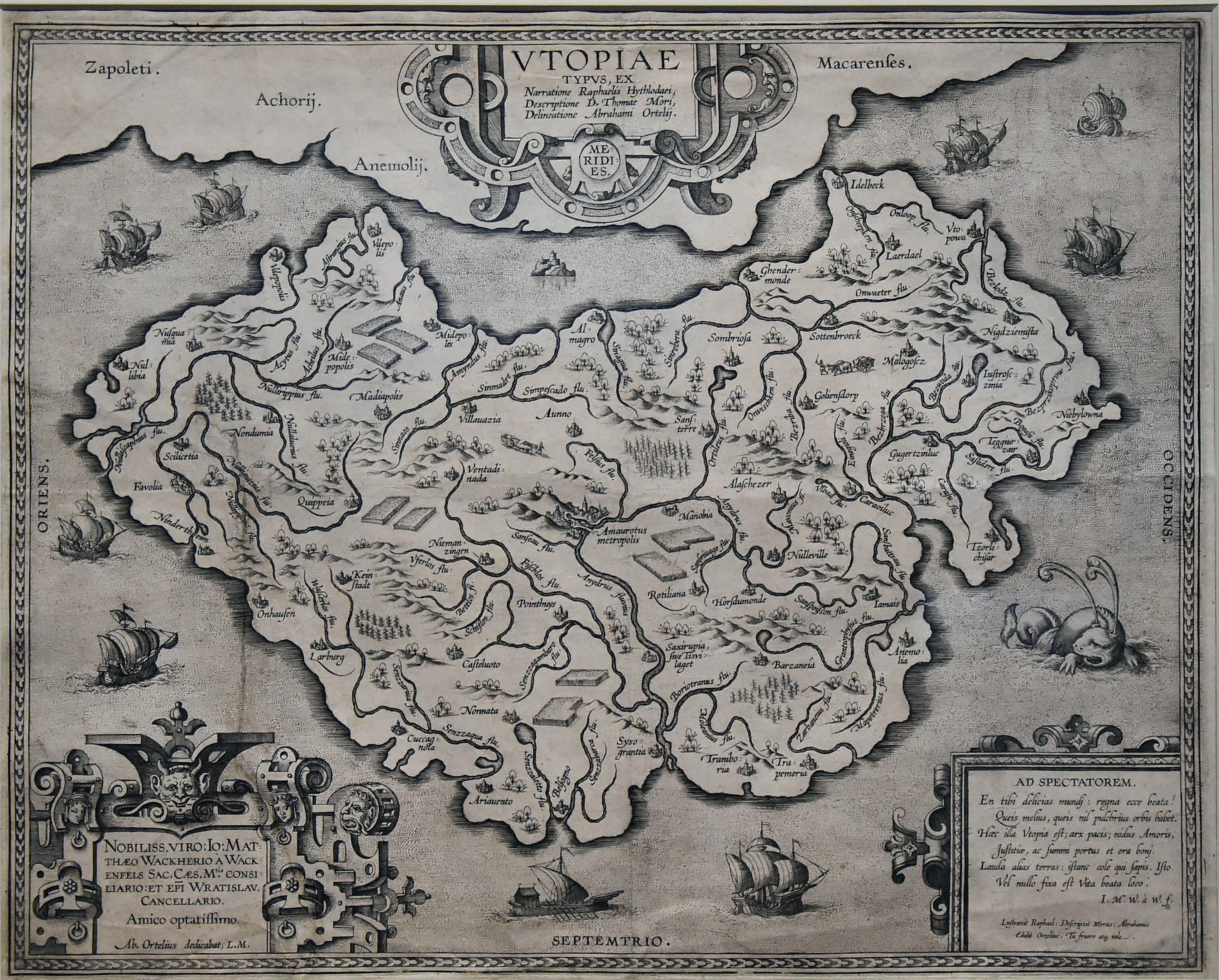 Thomas MorusUtopiamit Anmerkungen und Zusatzmaterial bearbeitet von Diane RoschinskyUniversitätsverlag PotsdamLEKTÜREHEFT — ÜBERBLICKVorwort	………………………………………………………………………………………………………………………………..	72Hinweise zur Benutzung dieser Ausgabe	……………………………………………………………....................	73Was Sie vor der Lektüre wissen sollten	……………………………………………………………………………...	73Exkurs: Utopien	…………………………………………………………………………………………………………………….…	75Prolog: Thomas Morus Petro Aegidio S. D.	………………………………………………….…………………...…..	76Morus trifft auf Raphael Hythlodaeus	………………………………………….……………………………………..	793	Gesprächsbeginn	……………………………………………………………………………………………………………………	824	Hythlodaeus als königlicher Berater?	…………………………………………………………………………………	845	Hythlodaeus in England	………………………………………………………………………………………………………	87Edelleute und Schafe als Ursachen für Diebstahl?	…………………………………………………………..	90Todesstrafe für Diebe: gerechtes oder übertriebenes Strafmaß?	……………………………………	938	Wie ist Diebstahl zu bestrafen?	………………………………………………………………………………………….	96Der Philosoph als königlicher Berater? I	……………………………………………………………………………..	98Ratgeber am königlichen Hofe	101Der Philosoph als königlicher Berater? II	104Privatbesitz und Geld als Hindernis für Gerechtigkeit und Glück?	106De artificiis I	110De artificiis II	113De artificiis III	116De commerciis mutuis I	119De commerciis mutuis II	122De peregrinatione I	124De peregrinatione II	127De peregrinatione III: philosophia	130De peregrinatione IV: virtus	133De peregrinatione V: voluptas	136Exkurs: Cicero über die voluptas bei Epikur in De finibus bonorum et malorum	139De peregrinatione VI	141De servis I	143De servis II	145De servis III	147De re militari	149De religionibus I	151De religionibus II	153Epilog	155Exkurs: Dystopien	157Abbildungsverzeichnis	159VORWORTDas vorliegende Lektüreheft behandelt in 30 Kapiteln eines der bekanntesten lateinischen Werke des 16. Jahrhunderts: die Utopia des Engländers Sir Thomas More oder, wie sein lateini- scher Name lautet, Thomas Morus.Aber Moment: ein lateinischer Text der Frühen Neuzeit? Genau! Wie Sie vielleicht schon wissen, endete der Sprachgebrauch des Lateinischen nicht mit dem Ende des römischen Im- periums. Latein war noch bis ins 17. Jahrhundert die Gelehrtensprache Europas, bis sich die Sprachen der einzelnen Nationen auch im Bereich der Wissenschaften durchsetzten.Zunächst erfahren Sie unter der Überschrift »Was Sie vor der Lektüre wissen sollten« Details über das Leben und die Zeit des Thomas Morus. So erhalten Sie schon vor der Lektüre einen ersten Eindruck vom Autor. Darauf folgen Auszüge aus dem Werk mit nebenstehenden Vokabelhilfen. Weil die Übersetzung Ihre sprachlichen Fähigkeiten im Lateinischen verbes- sern soll, befindet sich am Ende jedes Kapitels ein Kästchen mit Lernvokabular.Da die Utopia sehr umfangreich ist, sind für dieses Lektüreheft 30 Ausschnitte ausgewählt worden, die alle wichtigen Themen und Aspekte des Werkes abbilden. Vor dem jeweiligen Textauszug finden Sie meist eine oder mehrere Aufgaben zur Vorerschließung; im Verein mit den Vokabelangaben und dem Kommentar erleichtern sie Ihnen den Zugang zum Text. Nach der Übersetzung können Sie mit Hilfe der vertiefenden Aufgaben die behandelten Inhalte nachvollziehen, deuten und Bezüge zur heutigen Zeit herstellen. Die Aktualität der Themen wird Sie überraschen!Viel Vergnügen bei der Lektüre der Utopia!HINWEISE ZUR BENUTZUNG DIESER AUSGABEDie Kapitel sind folgendermaßen aufgebaut:deutscher EinleitungstextAufgaben zur Texterschließung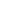 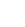 lateinischer Textauszug aus der Utopia mit nebenstehenden Vokabelangabenggf. Kommentar mit Informationen über Personen oder Orte und Hilfestellungen bei grammatikalischen Besonderheitenvertiefende AufgabenLernvokabular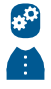 WAS SIE VOR DER LEKTÜRE WISSEN SOLLTENSir Thomas More bzw. Thomas Morus (so die lateinische Version seines Namens) wurde am6. oder 7. Februar 1478 in London geboren. Zunächst besuchte er die dortige St. Antonius Schule, die als eine der besten englischen Schulen für Latein galt. Hier hat Morus bereits in sehr jungen Jahren die lateinische Sprache erlernt, die er fast so gut wie seine MutterspracheAbbildung 1   Sir Thomas More, 1527, The Frick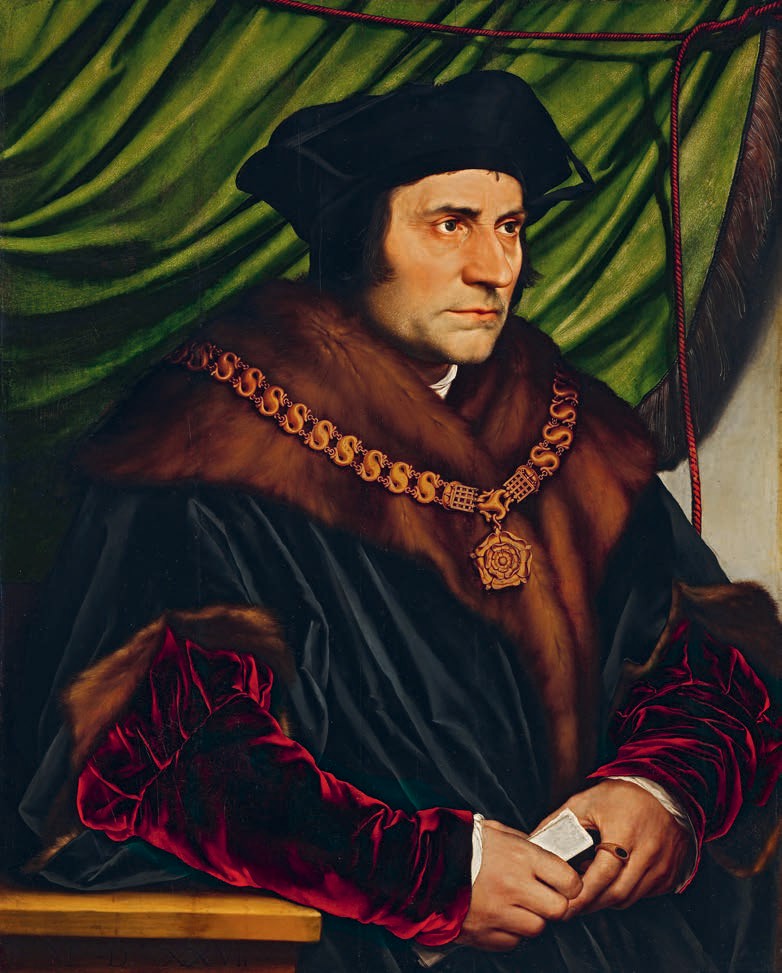 Collection, New York CityEnglisch gesprochen haben soll. Im Alter von 12 Jahren verließ er die Schule allerdings und wurde Page im Haushalt des Bischofs John Morton. Mit dessen Hilfe konnte Morus zwei Jahre später an die Universität Oxford wechseln, wo er seine Lateinkenntnisse weiter vertiefte und Altgriechisch erlernte. Jedoch schlug er dann auf Drängen seines Vaters den Berufsweg des Juristen ein.Nach der Ernennung zum Advokaten im Jahr 1502 wurde er zwei Jahre später Mitglied des Parlaments. Doch auch im Privaten kam es zu Veränderungen: 1505 heirate er Jane Colt, mit der er drei Töchter und einen Sohn bekam. Nach nur sechs Jahren Ehe starb seine Frau jedoch; 1511 heiratete er Alice Middleton.Heinrich VIII., der im Jahr 1509 zum König von England gekrönt worden war, wurde auf Morus aufmerksam. Dieser arbeitete mittlerweile als sog. Untersheriff in London und erhielt 1515 vom König den Auftrag, als sein Gesandter nach Flandern (im heutigen Belgien) zu reisen.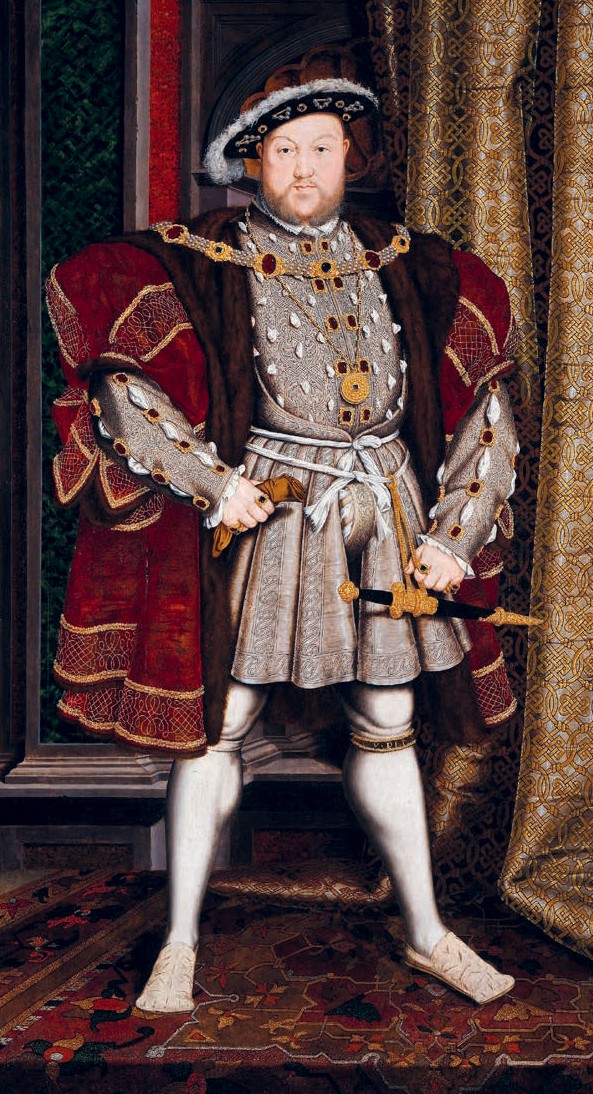 Drei Jahre später wurde Morus Mitglied des königlichen Rates. Zwar stand er anfänglich noch in der Gunst des Königs, dies änderte sich jedoch. Denn der König, der mit Katharina von Aragon verheiratet war, wurde zuneh- mend frustrierter, da er mit ihr keinen männlichen Nachkommen zeugen konnte. Schließlich wollte er sich von seiner Ehefrau scheiden lassen – eine damals unerhörte Option. Daher befragte er 1527 mehrere rechtskundige Männer, inwiefern sich eine solche Scheidung juristisch begründen ließe.Unter diesen war auch Morus – der sich allerdings einer Antwort entzog.Morus wurde 1529 zum Lordkanzler berufen, doch wurde ihm das getrübte Verhältnis zu Heinrich VIII., das durch die Scheidungsfrage ausgelöst worden war, letztlich zum Verhängnis. Dazu trug auch bei, dass Morus nicht an der Krönungszeremonie von Heinrichs zweiter Frau Anne Boleyn teilnahm. Als Morus sich schließlich weigerte, den Eid auf den 1534 ver- abschiedeten Act of Succession zu leisten (dieser sah vor, dass die Thron- folge ausschließlich Heinrichs mit Anne gezeugte Kinder betraf), wurde Morus verhaftet und zum Tode verurteilt. Am 6. Juli 1535 wurde er im Tower von London durch Enthauptung hingerichtet.Abbildung 2 Porträt Heinrichs VIII., nach 1537, Walker Art Gallery, LiverpoolDie Utopia ist Morus’ bekanntestes Werk. Sie wurde 1516 in lateinischer Sprache veröffent- licht; weitere Auflagen sowie Übersetzungen, etwa ins Deutsche, folgten innerhalb kurzer Zeit. Das Werk ist in zwei Bücher aufgeteilt. Buch 1 beginnt mit einem fiktiven Gespräch zwischen Thomas Morus, dessen Freund Petrus Aegidius und  Raphael  Hythlodaeus,  den  Morus  zu Beginn des ersten Buches kennenlernt. Buch 2 berichtet fast ausschließlich von den Beson- derheiten in Utopien, einem fiktiven Inselstaat, den Hythlodaeus als das seiner Meinung nach beste Gemeinwesen preist.EXKURS: UTOPIEN	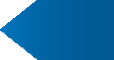 Die Herkunft des Begriffs »Utopia«Das lateinische Wort utopia ist ein doppeldeutiger Neologismus, der sich aus jeweils zwei griechischen Wörtern, nämlich οὐ und τόπος (»Nicht-Ort«) oder εὐ und τόπος (»Gut-Ort«) zusammensetzt. Der Titel von Morus’ Werk hat einer neuen Literaturgattung ihren Namen gegeben. Allerdings gab es bereits in der Antike gattungsmäßige Vorläufer. Zu ihnen gehört beispielsweise Platons Politeia  (s. Kapitel 9) und Ciceros De  re  publica.  Umstritten ist, ob Morus für den Titel »Utopia« selbst verantwortlich ist – der ursprüngliche Werktitel lautete Nusquama (»Nirgendwo«).Zur literarischen Gattung der Utopie»Nach dem von Richard Saage entwickelten klassischen Utopiebegriff versteht man unter einer Utopie die Fiktion einer innerweltlichen Gesellschaft, staatlich oder auch staatsfrei verfasst, die von einer grundsätzlichen Kritik real bestehender politischer und gesellschaft- licher Verhältnisse ausgeht und diesen eine positive, durchdachte und rational nachvoll- ziehbare Alternative gegenüberstellt.Die Geschichte der politischen Utopie der Neuzeit beginnt bekanntlich mit dem Roman›Utopia‹ von Thomas Morus (1516), der seiner Kritik an der englischen Gesellschaft das harmonische Zusammenleben auf der fernen Insel Utopia (als Raumutopie) gegenüberstellt. Der Leser erfährt in Form eines Reiseberichts von den Zuständen Utopias. Durch die gesamte Neuzeit zieht sich in der Folge von Morus ein utopischer Diskurs, eine Reihe politischer Utopien, die jeweils Gesellschaftskritik üben und politische Alternativen entwerfen. So wie bei Morus liegt das Hauptaugenmerk der meisten politischen  Utopien  auf  der  sozialen  Frage, doch kommen mit den sich entwickelnden gesellschaftlichen Verhältnissen auch weitere Themen hinzu, wie etwa die Gleichberechtigung der Geschlechter oder der Schutz vor staat- lichem Totalitarismus.«(aus: d’Idler, M., Die Büchse der Pandora. James Camerons Spielfilm »Avatar« als ökologische Utopie, in: A. Amberger/T. Möbius (Hrsg.), Auf Utopias Spuren. Utopie und Utopieforschung, Wiesbaden 2017, S. 339 – 340)PROLOG: THOMAS MORUS PETRO AEGIDIO S. D.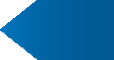 ➟ Bevor die Utopia beginnt, berichtet Thomas Morus seinem Freund Petrus Aegidius ineinem fiktiven Brief von der Entstehung des Werkes und den Problemen, mit denen er alsAutor beim Verfassen zu kämpfen hatte.Vor der Lektüre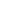 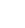 Lesen Sie die Überschrift und geben Sie an, was die Abkürzung S. D. bedeutet.Mit welchen Problemen könnte Morus beim Verfassen der Utopia konfrontiert gewesensein? Überlegen Sie sich zwei mögliche Probleme und beschreiben Sie diese kurz.KommentarPetrus Aegidius Peter Aegidius (1486 – 1533), s. Infotext S. 78.Utopiana republica Hierbei handelt es sich um einen fiktiven Staat; er ist das zentrale Thema vonBuch II und hat dem gesamten Werk seinen Namen gegeben.Raphael Hythlodaeus ist ein fiktiver Charakter der Utopia, den Morus zu Beginn des ersten Buches ken- nenlernt. Die Unterhaltung zwischen Morus, Aegidius und ihm ist zentraler Bestandteil des Werkes. Im obigen Textausschnitt bittet Morus Aegidius, dass sie sich vor einer potentiellen Veröffentlichung der Utopia mit Hythlodaeus darüber austauschen, ob Morus alles Nachfolgende so festgehalten hat, wie es in der Unterhaltung gesagt wurde. Dabei ist allerdings zu beachten, dass sowohl die Unterhaltung als auch die Figur des Hythlodaeus nicht real sind.Petrus Aegidius (1486—1533)Petrus Aegidius oder, wie sein englischer Name lautete, Peter Giles, war ein Lektor, Herausgeber und Gerichtsschreiber aus Antwerpen.Er war mit dem berühmten Gelehrten Erasmus von Rotterdam bekannt und machte Morus’ Bekanntschaft, als dieser von Heinrich VIII. als Gesandter nach Flandern gesandt wurde. Sowohl im echten Leben als auch im Buch verband Morus und Aegidius eine Freundschaft.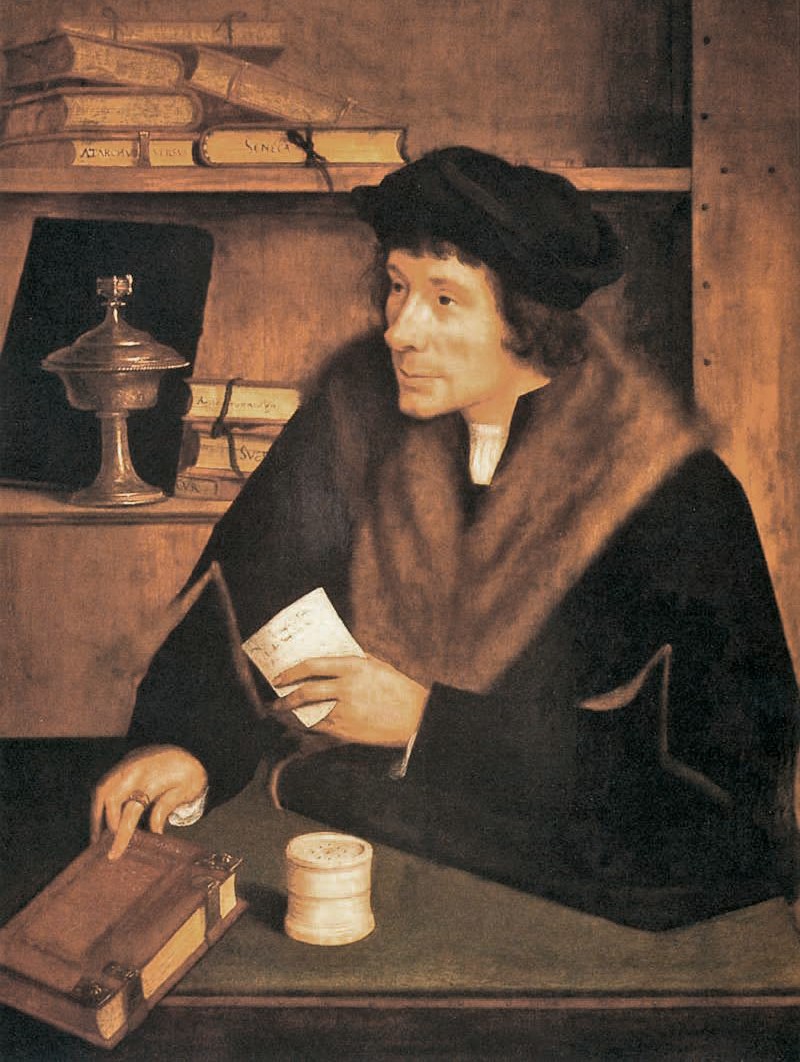 Abbildung 3 Porträt von Peter Giles, 1517, Galleria Nazionale d’Arte Antica, Rom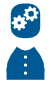 MORUS TRIFFT AUF RAPHAEL HYTHLODAEUS➟ Morus war von Heinrich VIII. als Gesandter nach Flandern geschickt worden. Als die di- plomatischen Gespräche pausierten, begab er sich nach Antwerpen und machte dort die Be-kanntschaft von Petrus Aegidius, der bald Morus’ Freund wurde. In diesem Textauszug trifftMorus zufällig auf Aegidius, und die beiden kommen ins Gespräch.Vor der LektüreLesen Sie den folgenden Textauszug und nennen Sie die Gesprächspartner.Notieren Sie alle im Text erwähnten Eigennamen und wiederholen Sie kurz (mündlich oder schriftlich), was Sie bislang über die jeweilige Person wissen.Kommentartemplum divae Mariae Hiermit ist die Liebfrauenkathedrale gemeint, die auch heute noch in Antwerpen steht.Palinurus ist eine Figur aus Vergils Aeneis. Deren Protagonist ist Aeneas, der nach der Eroberung und Zerstörung Trojas fliehen muss und seinem Schicksal gemäß in Italien ein neues Königreich begründen wird. Palinurus ist Aeneas’ Steuermann auf den langen Irrfahrten, die dieser und seine Kameraden auf dem Weg nach Italien zurücklegen; eines Tages geht er auf See über Bord.Ulysses eigentlich Ulixes (= Odysseus) ist der Protagonist in Homers Odyssee. Er war König von Ithaka und besonders für seine Klugheit und seinen Listenreichtum bekannt. Er gilt als Erfinder des Trojanischen Pferdes, mit dessen Hilfe die Griechen Troja nach zehnjähriger Belagerung eroberten. 4 Plato, onis (428/427 – 348/347 v. Chr.) war ein griechischer Philosoph und Schüler des Sokrates.Seneca (ca. 1 – 65 n. Chr.) war ein römischer Philosoph, Politiker und Schriftsteller, der auch als Erzieherdes späteren Kaisers Nero tätig war.Cicero, onis (106 – 43 v. Chr.) war ein römischer Politiker, Redner, Philosoph und Schriftsteller, der auchheute noch zu den bekanntesten und am meisten gelesenen lateinischen Autoren gehört.Lusitanus, a, um lusitanisch, aus Lusitanien (heutiges Portugal).Americo Vespucio = Amerigo Vespucci (1451/1452/1454 – 1512) war ein italienischer Seefahrer und Na- mensgeber für den Kontinent Amerika.Vespucci und der Mundus NovusDer heutige Name »Amerika« geht auf Amerigo Vespucci zurück, der mehrmals zu diesem Kontinent reiste und seine Erlebnisse schriftlich festhielt. Lange Zeit galt er sogar als des- sen Entdecker. Bekannt ist Vespucci vor allem für sein Werk Mundus Novus, in dem er de- tailliert über die Einwohner Amerikas berichtet. Erschienen ist der Bericht ca. 1502/1503 in lateinischer Sprache; das italienische Original ist verloren.Abbildung 4 Amerigo Vespucci, illustriert von Martin Waldseemüller, vor 1506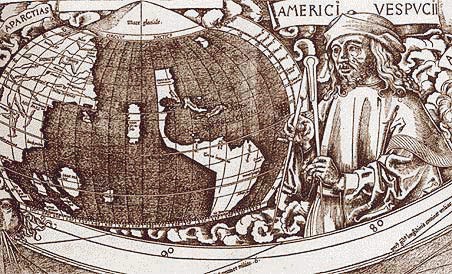 GESPRÄCHSBEGINN➟ Nachdem Aegidius seinem Freund Morus einige Details über den ihm bisher unbekannten Raphael Hythlodaeus berichtet hat, wird die Erzählung fortgeführt.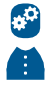 HYTHLODAEUS ALS KÖNIGLICHER BERATER?➟ Im vorangegangen Kapitel wurde Hythlodaeus als gebildeter Mann vorgestellt, der weite Teile der Welt bereist und dadurch Bräuche und Einrichtungen verschiedener Länder kennen-gelernt hat. Voller Bewunderung fragt ihn Petrus Aegidius nun, ob er es sich nicht vorstellen könne, als Berater eines Königs tätig zu sein.Vor der Lektüre1.	Was könnte Hythlodaeus antworten? Überlegen Sie sich mögliche Argumente für undgegen eine Tätigkeit als königlicher Berater.Auf Aegidius’ Frage antwortet Hythlodaeus folgendermaßen:»Was meine Angehörigen betrifft«, sagte jener, »habe ich wenig Sorge, denn ich glaube doch, dass ich meine Pflicht ihnen gegenüber einigermaßen erfüllt  habe.  Denn  während  andere ihren Besitz erst als alte oder kranke Menschen abtreten, weil sie ihn nicht länger festhalten können, und auch dann nur ungern, habe ich ihn nicht nur als gesunder und rüstiger, sondern auch als junger Mann an Verwandte und Freunde verteilt, die, wie ich glaube, mit dieser Großzügigkeit zufrieden sind und die nicht darüber hinaus von mir verlangen und erwarten dürften, dass ich mich um ihretwillen in die Knechtschaft von Königen begebe.«Kommentarinquit Hier spricht Hythlodaeus.felicioremne Ergänze: felicioremne condicionem (in Bezug auf den vorangegangenen Satz).HYTHLODAEUS IN ENGLAND➟ Nachdem Hythlodaeus seine negative Haltung gegenüber Ratgebern noch etwas genauer ausgeführt hat, erwähnt er einen früheren Aufenthalt in England. Morus ist überrascht undbittet ihn, Näheres zu erzählen. Hythlodaeus berichtet daraufhin, dass er sich im Hause des Erzbischofs von Canterbury aufgehalten habe. Letzterer ist für Morus kein Unbekannter.Vor der Lektüre1.	Nennen Sie die im Textauszug vorkommenden Gesprächspartner.Kommentarlaicus quidam legum vestratium peritus Laie bedeutet, dass er nicht zur Schicht des Klerus gehörte.in una cruce wörtlich: Kreuz, gemeint ist der Galgen.apud Cardinalem Mit Kardinal ist der Erzbischof von Canterbury, John Morton, gemeint. Bei ihm han- delt es sich um eine historische Person; als Morus noch ein Kind war, lebte er eine Zeit lang in dessen Haushalt.malos praeceptores Anders als heute war es im 16. Jh. erlaubt und weit verbreitet, dass Lehrer ihreSchüler durch Prügel bestraften.e Cornubiensi proelio Gemeint ist der Aufstand der Einwohner von Cornwall (südwestl. Grafschaft Eng- lands), der 1497 von den Truppen Heinrichs VIII. in der Schlacht von Deptford Bridge/Blackheath nieder- geschlagen wurde.e Gallico Gemeint sind die Franzosen, denen die englischen Könige in zahlreichen Auseinandersetzun- gen feindlich gegenüberstanden.EDELLEUTE UND SCHAFE ALS URSACHEN FÜR DIEBSTAHL?➟ Im vorangegangenen Kapitel berichtete Hythlodaeus von einem früheren Gespräch bei Kardinal Morton. Dabei ging es um die seiner Meinung nach zu harte Bestrafung vonDiebstahl in England. Im Folgenden widmet er sich zwei Aspekten, die er als maßgebliche Ursachen für Diebstahl ansieht.Vor der Lektüre1.	Lesen Sie die Überschrift des Kapitels. Inwiefern könnten Edelleute und Schafe Ursachenfür Diebstahl sein? Überlegen Sie sich einen möglichen Zusammenhang.Doch ist dies nach Hythlodaeus nicht die einzige Ursache für Diebstahl. Seiner Meinung nach gibt es noch eine andere.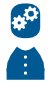 TODESSTRAFE FÜR DIEBE: GERECHTES ODER ÜBERTRIEBENES STRAFMAẞ?➟ Nachdem Hythlodaeus ausführlich dargelegt hat, dass seiner  Meinung  nach  sowohl der Adel als auch die Schafwirtschaft für die Entstehung von Diebstahl verantwortlich sind,schaltet sich nun Kardinal Morton in das Gespräch ein.cum humana vita ne omnibus quidem fortunae possessionibus paria fieri Im Hintergrund scheint hier das Bild einer Waage auf.Manliana imperia Titus Manlius Torquatus (4. Jh. v. Chr.) soll laut dem römischen Geschichtsschreiber Livius seinen eigenen Sohn hingerichtet haben, weil dieser gegen den Willen des Vaters gehandelt hatte. Jenes Ereignis galt seither als höchst unangemessen und wurde als Vergleichsfolie immer dann herange- zogen, wenn von besonders ungerechten Strafbefehlen die Rede war.Stoica scita Die Stoa war eine philosophische Schule, die im 4. Jh. v. Chr. in Griechenland entstanden ist. 4 Deus Zwar kann deus an sich jede Art von Gott bezeichnen, in der Utopia ist mit Deus allerdings i. d. R. der christliche Gott gemeint.5 lex Mosaica ist das Gesetz des Moses. Es bestand aus einer Vielzahl verschiedener Gesetze, die Gott sei- nem Volk durch Moses gegeben haben soll.WIE IST DIEBSTAHL ZU BESTRAFEN?➟ Nachdem Hythlodaeus im vorherigen Kapitel begründet hat, warum er sich gegen die Todesstrafe bei Diebstahl ausspricht, widmet er sich nun der Frage nach Alternativstrafen fürein solches Vergehen.KommentarPersis, idis (f.) Persien.Polylerites Polyleriten, fiktives Volk.Anglia (f.) England.distorsit labrum wörtlich: »er verdrehte die Lippe«, im Deutschen: »er schürzte die Lippen«.DER PHILOSOPH ALS KÖNIGLICHER BERATER? I➟ Nachdem sich vor allem der Rechtsgelehrte von Hythlodaeus’ Ausführungen wenig be- eindruckt gezeigt hat, schaltet sich nun Kardinal Morton ein. Er ist der Meinung, dass eineAbmilderung des Strafmaßes für Diebstahl durchaus einen Versuch wert wäre. Allerdings wird die Abendgesellschaft an dieser Stelle unterbrochen: Ein Schmarotzer lenkt alle Aufmerksam- keit auf sich und mischt sich in das Gespräch ein. Nachdem Hythlodaeus hiervon ausführlich berichtet hat, kehrt die Erzählung in die Zeit des ursprünglichen Dialogs zurück zurück.Vor der Lektüre1.	Lesen Sie den folgenden Textauszug und nennen Sie diejenigen Personen, die sich im Fol- genden miteinander unterhalten.Kommentarlongo sermone Hiermit ist das vorangegangene Gespräch am Tisch Kardinal Mortons gemeint.Cardinalis, is Kardinal; Morus bezieht sich hier auf Kardinal Morton.Plato, onis (428/427 – 348/347 v. Chr.) war ein griechischer Philosoph und Schüler des Sokrates.Dionysios I. von Syrakus (430 – 367 v. Chr.) war ein berüchtigter Tyrann. Platon hatte den königlichenHof von Syrakus (auf Sizilien) sowohl unter Dionysios I. als auch unter dessen Sohn Dionysios II. besucht.Platon und der sog. Philosophen-Königs-SatzPlaton (428/427 – 348/347 v. Chr.) war ein griechischer Philosoph und Schüler des Sokrates. Er gilt als einer der bedeutendsten Philosophen der griechischen Antike. Als er unter dem Tyrannen Dionysius I. zum ersten Mal an den königlichen Hof von Syrakus kam, gewann er dessen Schwager Dion für seine Ansichten. Nach Dionysius’ I. Tod überzeugte Dion Platon, erneut an den Hof zu kommen, damit er positiv auf Diony- sius’ II. Politik einwirken könne. Dies scheiterte jedoch.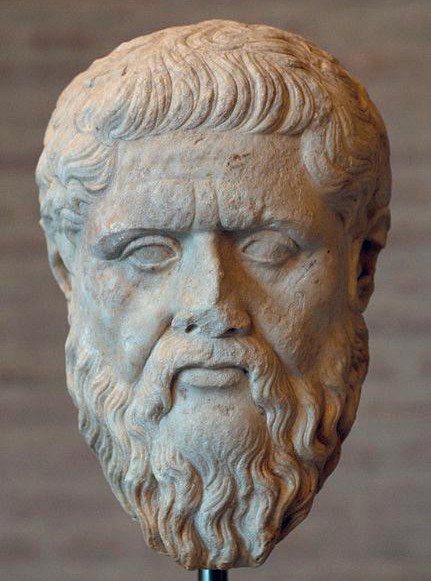 Welche Ansichten vertritt Platon in Bezug auf Herrschaft? Maßgeblich ist hier sein Dialog Politeia, in dem Platon mehrere Gesprächspartner verschiedene Fragestellungen und Themen diskutieren lässt, unter anderem dasjenige der sog. Philosophenherrschaft:»Wenn nicht entweder die Philosophen Könige werden in den Städten, sag- te ich, oder die, die man Könige oder Machthaber nennt, echte und gründ- liche Philosophen werden, und wenn dies nicht in eines zusammenfällt: die Macht in der Stadt und die Philosophie, und all die vielen Naturen, die heu-Abbildung 5 Kopf Platons, römische Kopie, Glyptothek Münchente ausschließlich nach dem einen oder dem anderen streben, gewaltsam davon aus- geschlossen werden, so wird es, mein lieber Glaukon, mit dem Elend kein Ende haben, nicht für die Städte  und  auch  nicht,  meine  ich,  für  das  menschliche  Geschlecht.« (Plat. Pol. 473c– d, Übersetzung nach R. Rufener, in: Platon, Der Staat/Politeia, grie- chisch-deutsch, übers. v. R.  Rufener,  Einführungen,  Erläuterungen,  Inhaltsübersicht und Literaturhinweise von T. A. Szlezák, Düsseldorf/Zürich 2000, S. 453)RATGEBER AM KÖNIGLICHEN HOFE➟ Hythlodaeus überlegt sich nun ein erstes Szenario, in dem er am französischen Hof als Berater des Königs tätig wäre. Dabei zählt er verschiedene Aspekte auf, die seiner Meinungnach unter königlichen Beratern diskutiert würden und bei denen er eine vollkommen gegen- sätzliche Meinung verträte. In einem zweiten Szenario spricht Hythlodaeus über einen un- bestimmten Königshof und listet verschiedene Arten schlechter Ratgeber auf.Vor der Lektüre1.	Denken Sie an das letzte Mal zurück, als Sie einen Ratschlag erhalten haben. Was unter- scheidet Ihrer Meinung nach einen guten Ratgeber von einem schlechten? Notieren Sie stichpunktartig Eigenschaften guter und schlechter Ratgeber.Kommentar1 Crassiano ergänze: dicto. Marcus Licinius Crassus (115/114 – 53 v. Chr.) war ein römischer Politiker und vor allem für seinen Reichtum bekannt. Hythlodaeus nimmt hier Bezug auf eine Stelle aus Ciceros De offi- ciis (1,25): (…) nuper M. Crassus negabat ullam satis magnam pecuniam esse ei, qui in re publica princeps vellet esse, cuius fructibus exercitum alere non posset.DER PHILOSOPH ALS KÖNIGLICHER BERATER? II➟ Nachdem Hythlodaeus weitere Beispiele für die Ignoranz von Königen und dessen Be- ratern aufgezählt hat, fragt er Morus, was wohl geschähe, wenn er seine Meinung äußerte.Dieser räumt ein, dass er wohl nicht mit Zustimmung rechnen dürfe, fügt aber Folgendes hinzu:Vor der Lektüre1.	Lesen Sie den lateinischen Text. Welche Sinnabschnitte können Sie ausmachen? Gliedern Sie den Text in kurze Abschnitte und finden Sie eine jeweils passende Überschrift.KommentarPlato, onis (428/427 – 348/347 v. Chr.) Platon war ein griechischer Philosoph und Schüler des Sokrates.republica De re publica ist der lateinische Titel des platonischen Dialogs Politeia (»Der Staat«).PRIVATBESITZ UND GELD ALS HINDERNIS FÜR GERECHTIGKEIT UND GLÜCK?➟ Im vorangegangen Kapitel hat Hythlodaeus bereits angedeutet, dass die Utopier keinerlei Privatbesitz haben, sondern allen alles gehört. Nun führt er dies genauer aus.Vor der Lektüre1.	»Geld allein macht nicht glücklich.« Stimmen Sie dieser Aussage zu? Verfassen Sie einekurze Stellungnahme und begründen Sie Ihre Meinung.Buch IIDie Insel der Utopier dehnt sich in der Mitte (da ist sie am breitesten) auf zweihundert Meilen aus und wird auf lange Strecken nicht viel schmaler; nach den beiden Enden hin nimmt die Breite allmählich ab. Diese Enden, gewissermaßen durch einen Kreisbogen von fünfhundert Meilen Umfang umschrieben, geben der ganzen Insel die Gestalt eines abnehmenden Mondes. Zwischen dessen Hörnern bildet das Meer eine ungefähr elf Meilen breite Bucht; diese ge- waltige Wasserfläche, rings von Land umgeben und so vor Winden geschützt, mehr stagnie- rend nach Art eines ungeheuren Sees als stürmisch bewegt, macht fast die ganze innere Ausbuchtung des Landes zu einem Hafen und trägt die Schiffe zum großen Nutzen der Be-Abbildung 6 Titelholzschnitt aus der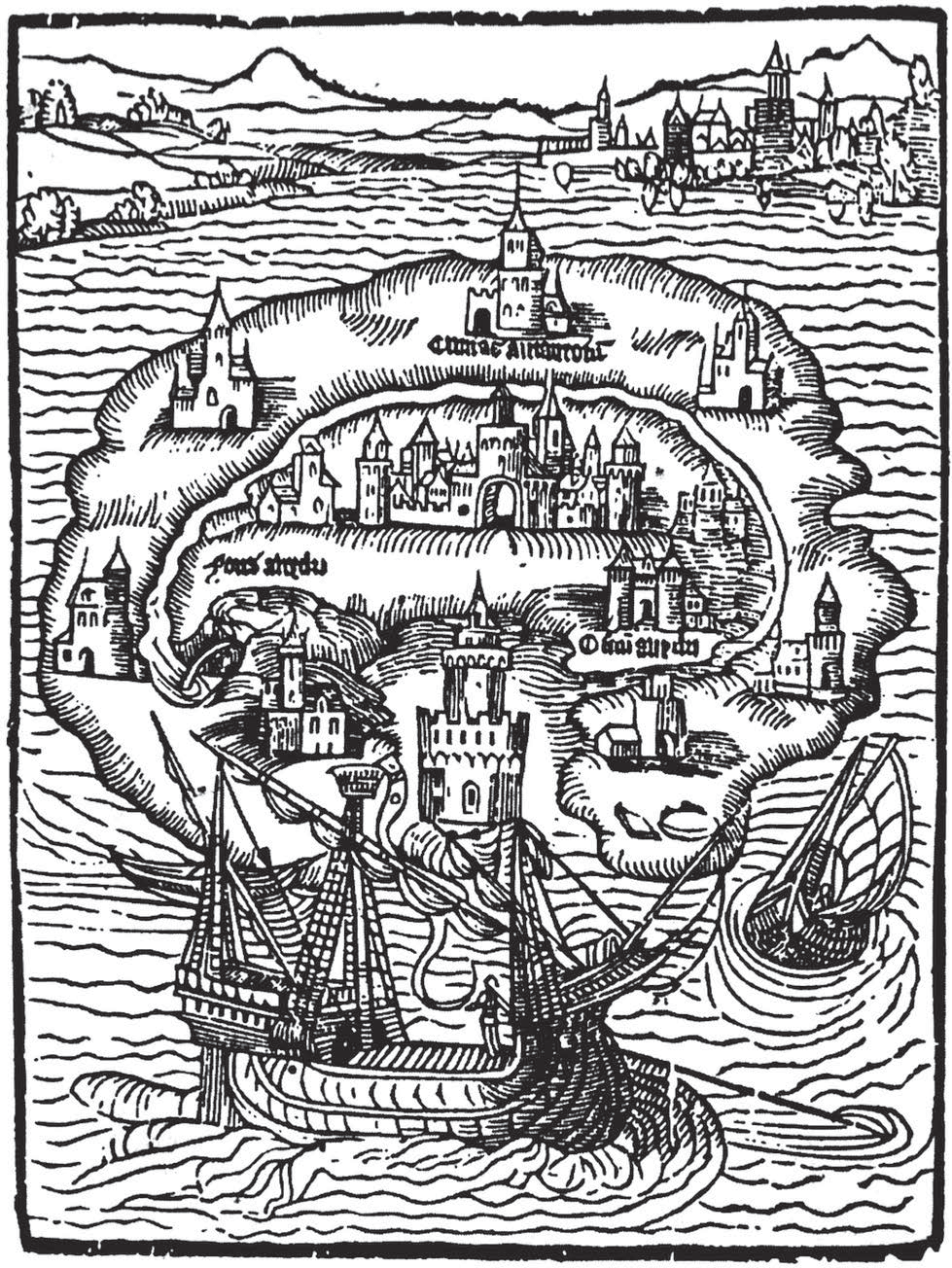 Utopia-Ausgabe von 1517wohner nach allen Himmelsrichtungen. (…) Die Insel hat vierundfünfzig Städte, alle geräumig und prächtig, in Sprache, Sitten, Einrichtungen, Gesetzen genau übereinstimmend. Sie haben alle dieselbe Anlage und, soweit das die lokalen Verhältnisse gestatten, dasselbe Aussehen.Die einander benachbarten liegen noch vierundzwanzig Meilen auseinander, und wiederum liegt keine so einsam, dass man nicht von ihr zu Fuß in einem Tagesmarsch die nächste Stadt erreichen kann.Aus jeder Stadt kommen drei ältere, erfahrene Bürger jährlich zur Beratung über gemeinsame Angelegenheiten des Inselreiches in Amaurotum zusammen. Denn diese Stadt, gleichsam im Herzen des Landes und darum für die Abgeordneten aller Landesteile am günstigsten gelegen, gilt als die erste und die Hauptstadt.Das Ackerland ist den Städten planmäßig zugeteilt und zwar so, dass eine jede auf keiner Seite weniger als zwölf Meilen Anbaufläche besitzt, auf manchen Seiten aber noch mehr, nämlich da, wo die Städte weiter auseinanderliegen. Keine Stadt verlangt danach, ihr Gebiet zu erweitern; sie empfinden sich eben mehr als Anbauer denn als Herren ihres Besitzes.Auf dem Lande besitzen sie Höfe, planmäßig über die ganze Anbaufläche verteilt und mit landwirtschaftlichen Geräten versehen; dort wohnen Bürger, die abwechselnd dorthin ziehen. Kein ländlicher Haushalt zählt an Männern und Frauen weniger als vierzig Köpfe, außerdem zwei an die Scholle gebundene Hörige. Hausvater und Hausmutter, gesetzte und gereifte Personen, bilden den Haushaltsvorstand; an der Spitze von je dreißig Haushaltungen steht ein Phylarch. Aus jedem Haushalt wandern jährlich zwanzig Personen in die Stadt zurück, näm- lich die, welche zwei Jahre auf dem Land verbracht haben; an ihre Stelle rücken ebenso viele aus der Stadt nach. Sie werden dann von denen, die bereits ein Jahr draußen waren und deshalb mehr Erfahrung haben, angelernt, um ihrerseits im folgenden Jahr wieder anderen Anweisungen zu geben, damit nicht alle zugleich dort Neulinge sind, die von der Landwirt- schaft nichts verstehen, und so die Versorgung mit Lebensmitteln nicht unter ihrem Mangel an Sachkunde leidet. (…) Die Ackerbauern bestellen das  Land,  züchten  Vieh,  schlagen  Holz und fahren es je nach Gelegenheit zu Lande oder zu Wasser in die Stadt.Über AmaurotumWer eine Stadt kennt, kennt sie alle: So völlig ähnlich sind sie untereinander, soweit nicht die Örtlichkeit Abweichungen bedingt. Ich will deshalb nicht  irgendeine  schildern,  denn  es kommt wirklich nicht viel darauf an, welche. Aber welche lieber als Amaurotum? Ist sie doch die angesehenste, da ihr die anderen den Vorzug der Residenz des Senates verliehen haben, und ist mir doch keine besser bekannt, da ich fünf Jahre nacheinander dort gelebt habe!Amaurotum also liegt an einer sanften Berglehne, auf beinahe quadratischem Grundriss. (…) Eine hohe und breite Mauer umgibt die Stadt, mit zahlreichen Türmen und Bollwerken.Ein trockener, aber tiefer und breiter Graben, mit Dorngebüsch bewehrt, umzieht die Mauer auf drei Seiten, auf der vierten dient der Strom als Wehrgraben. Die Anlage der Straßen nimmt ebenso auf das Verkehrsbedürfnis wie auf den Windschutz Rücksicht. Die Gebäude sind keineswegs unansehnlich; man übersieht ihre lange und durch den ganzen Straßenzugzusammenhängende Reihe, wenn man der Vorderseite der Häuser gegenübersteht. Zwischen diesen Häuserfronten läuft ein zwanzig Fuß breiter Fahrdamm. An die hinteren Gebäude- teile schließt sich ein breiter, den ganzen Häuserblock sich entlangziehender Garten, einge- zäunt von der Rückseite anderer Häuserreihen.Es gibt kein Haus, das nicht außer dem Eingang von der Straße her noch eine Hinterpfortezum Garten hätte. Die Türen sind zweiflügelig; durch einen leichten Druck der Hand zu öffnen, schließen sich dann von selbst wieder und lassen so jeden hinein: So weit geht die Beseitigung des Privateigentums! Denn selbst die Häuser tauschen sie alle zehn Jahre, und zwar nachdem Los.Auf diese Gärten legen sie großen Wert. Darin ziehen sie Wein, Obst, Küchenkräuter und Blumen von solcher Pracht und Kultur, wie ich es nirgends üppiger, nirgends zierlicher gesehen habe. Ihr Eifer in dieser Gärtnerei entspringt nicht bloß ihrem Vergnügen daran, sondern auch einem Wettstreit der Straßenzüge untereinander in der Pflege der einzelnen Gärten. Und sicherlich ist in der ganzen Stadt nicht leicht etwas zu finden, das für die Bür- ger nützlicher und vergnüglicher zugleich wäre (…).(Übersetzung nach: T. Morus, Utopia, lateinisch-deutsch, übers. v. G. Ritter, mit einem Nachwort v. E.Jäckel, Stuttgart 2012, S. 123 – 137)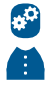 DE ARTIFICIIS I➟ Nachdem Hythlodaeus die Lage Utopiens, deren Hauptstadt Amaurotum sowie die Wahl der Beamten beschrieben hat, beginnt er nun, über die wirtschaftlichen Verhältnissezu berichten.Vor der Lektüre1.   Lesen Sie den lateinischen Text. Welche Begriffe lassen sich einem wirtschaftlichen Kon- text zuordnen? Notieren Sie diese und versuchen Sie, eine thematische Gruppierung vor- zunehmen.Das wichtigste und beinahe einzige Geschäft der Syphogranten2 ist, dafür zu sorgen und Maß- nahmen zu treffen, dass keiner müßig herumsitzt, sondern jeder fleißig sein Gewerbe treibt, ohne indessen vom frühen Morgen bis tief in die Nacht wie ein Lasttier sich beständig ab- zurackern. Das wäre ja eine mehr als sklavische Schinderei! Und doch ist dies fast überall das Los der Handwerker3, außer bei den Utopiern, die den Tag einschließlich der Nacht in vier- undzwanzig Stunden teilen und sechs davon der Arbeit widmen: drei vormittags, worauf sie zum Essen gehen; nach dem Mittagessen ruhen sie dann zwei Nachmittagsstunden, arbei-ten wieder drei Stunden und beschließen den Arbeitstag mit dem Abendessen. Indem sie die erste Stunde von Mittag an rechnen, gehen sie um acht Uhr schlafen; acht Stunden nimmt der Schlaf in Anspruch.(Übersetzung nach: T. Morus, Utopia, lateinisch-deutsch, übers. v. G. Ritter, mit einem Nachwort v. E.Jäckel, Stuttgart 2012, S. 145)Kommentarquae est omnibus, ut dixi, communis Vgl. dazu Kapitel 12. Dort wird erwähnt, dass jeder Einwohner Utopiens sowohl das Stadt- als auch das Landleben kennenlernen muss.Syphogranten Als Syphogranten oder Phylarchen werden Beamte bezeichnet, die je dreißig Fami-lien jährlich wählen. Insgesamt gibt es 200 Syphogranten, die wiederum in geheimer Wahl einen princeps wählen. Dessen Amt währt ein Leben lang, sofern nicht tyrannische Gesinnungen beim ihm wahrgenom- men werden.fast überall das Los der Handwerker Englische Handwerker waren durch Parlamentsakte der Jahre 1495/96 und 1514 dazu verpflichtet, zwölf bis dreizehn Stunden täglich zu arbeiten.DE ARTIFICIIS II➟ In Utopien werden die Bewohner nicht nur mit den landwirtschaftlichen Arbeiten vertraut gemacht, sondern erlernen in der Regel auch ein Handwerk wie dasjenige des Schmiedes oderZimmermanns. Allerdings gibt es bei den Arbeitsbedingungen einen wesentlichen Unterschied zu den Bedingungen, die Morus kannte: Die Utopier arbeiten nur sechs Stunden pro Tag.Vor der Lektüre1.	Durchschnittlich arbeiten Erwachsene in Deutschland acht Stunden pro Tag an fünf Tagen der Woche. Welche Konsequenzen könnten sich aus einer Verkürzung der Arbeitszeit er- geben? Diskutieren Sie Vor- und Nachteile einer solchen Reduktion.Kommentar1 syphogranti Vgl. dazu Kapitel 13.DE ARTIFICIIS III➟ Hythlodaeus hat bereits berichtet, dass die Utopier eine gänzlich andere Wirtschaft als andere Völker haben. In Utopien arbeiten sowohl Männer als auch Frauen, und dies an nurinsgesamt sechs Stunden pro Tag. Trotzdem haben alle ausreichend Nahrung und andere lebensnotwendige Güter. Sämtliche Einwohner werden mit der Landwirtschaft vertraut ge- macht und erlernen ein bestimmtes Handwerk, denn nach jeweils zwei Jahren müssen die Landbewohner in die Stadt ziehen und umgekehrt. Im Folgenden setzt er seinen Bericht fort.Vor der Lektüre1.	Lesen Sie die rechte Spalte mit den Vokabelangaben. Über welche inhaltlichen Aspektewird Hythlodaeus nun berichten?Aber noch weniger Arbeit macht die Herstellung von Leinenzeug, das darum auch noch mehr getragen wird. Beim Leinen sieht man nur auf die Weiße, bei der Wolle nur auf die Sauberkeit, feinere Webart wird nicht bezahlt.So kommt es, dass – während sonst nirgends für eine Person vier bis fünf wollene Anzüge in verschiedenen Farben und ebenso viele Arten seidenes Unterzeug genügen, für etwas ele- gantere Leute nicht einmal zehn – hier in Utopien sich jeder mit einem Anzug, gewöhnlich für zwei Jahre, begnügt. Er hat ja auch gar keinen Grund, sich mehr Kleidung zu wünschen; dennbekäme er sie, so wäre er weder gegen die Kälte besser geschützt, noch würde er in seiner Kleidung auch nur um ein Haar eleganter aussehen.(Übersetzung nach: T. Morus, Utopia, lateinisch-deutsch, übers. v. G. Ritter, mit einem Nachwort v.E. Jäckel, Stuttgart 2012, S. 155)Kommentarad ea Hier ist das gemeint, wovon Hythlodaeus bereits berichtet hat, z. B. der Sechs-Stunden-Tag.At apud Utopienses … Hythlodaeus hat zuvor einen Vergleich mit anderen Völkern angestellt, bei denen der Hausbau oder die Renovierung viel mehr Arbeit erfordern. Als Gründe dafür nennt er, dass Erben ihre Häuser oft absichtlich verfallen lassen oder dass jemandem das von den Vorfahren errichtete Haus als zu einfach erscheint und er sich daher mit großem Aufwand ein neues bauen lässt.DE COMMERCIIS MUTUIS I➟ Hythlodaeus hat bereits von der Beschaffenheit Utopiens und dessen Städten sowie über das dortige Arbeitsleben berichtet. Jetzt widmet er sich einem neuen Aspekt: der sozialenOrdnung der Utopier und ihrem Umgang miteinander.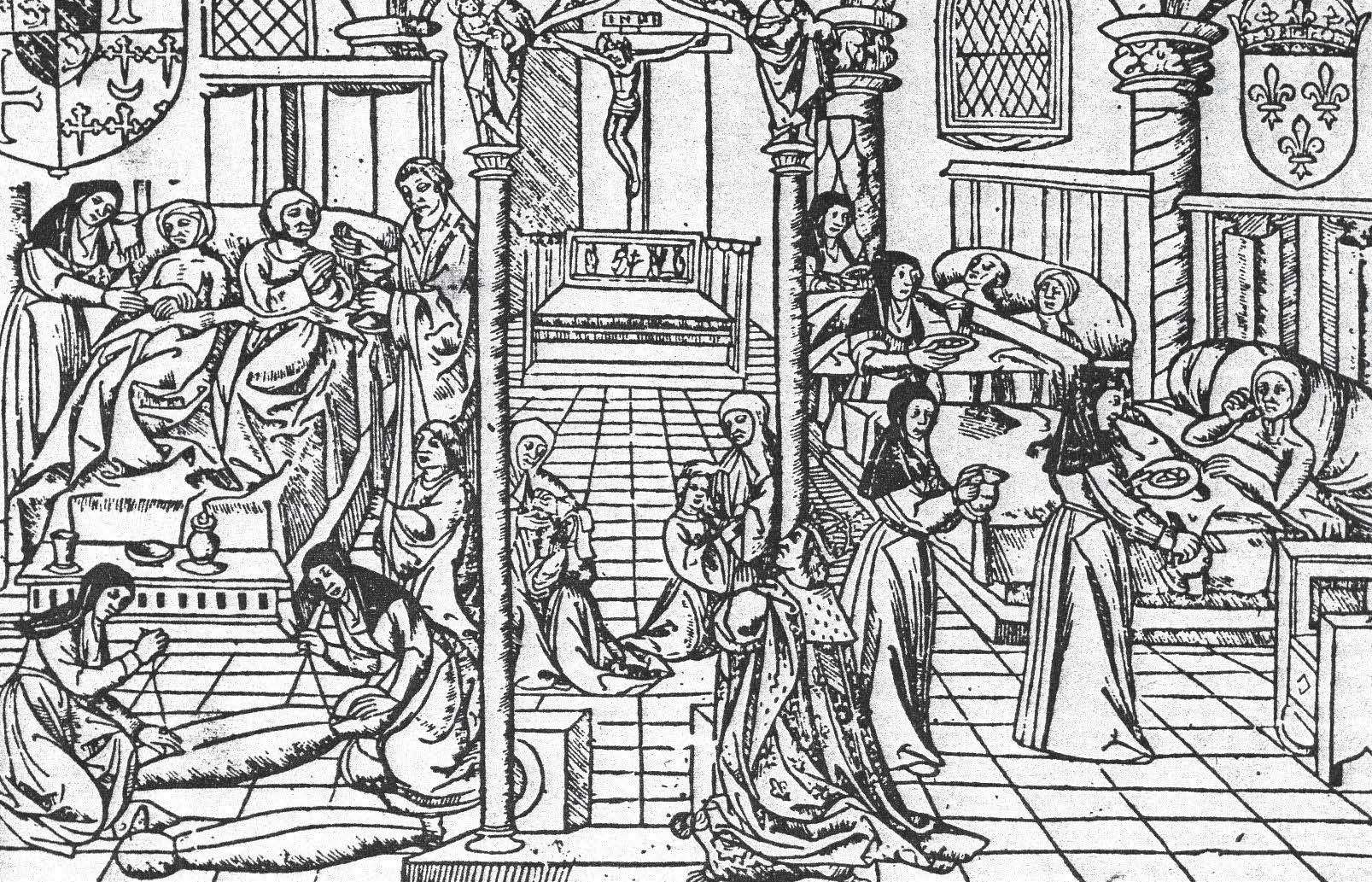 Abbildung 7 Triptychon mit einer Darstellung des Hôtel-Dieu de Paris (des ältesten PariserKrankenhauses), ca. 1500Vor der LektüreBetrachten Sie das Bild (oben) und beschreiben Sie, was darauf dargestellt ist.Stellen Sie Vermutungen über die Versorgung von Kranken bei den Utopiern an. Könnte das Triptychon, das im selben Zeitraum wie Morus’ Werk entstanden ist und die zeit- genössische Pflege kranker Menschen zeigt, eine andere Form der Behandlung repräsen- tieren?Es gibt nämlich vier Spitäler im Stadtbezirk, etwas außerhalb der Mauern gelegen, so ge- räumig, dass sie für sich geradezu kleinen Städten gleichen; dadurch soll ermöglicht werden, auch die größte Zahl von Kranken ohne Enge und deshalb bequem zu lagern, ferner die an- steckenden Kranken von der Gemeinschaft der anderen recht weit getrennt zu betten. Diese Krankenhäuser sind so vorzüglich eingerichtet und mit allen Heilmitteln so gut versehen, die Pflege wird darin so mitfühlend und gewissenhaft ausgeübt, die erfahrensten Ärzte betäti- gen sich mit solchem Fleiße, dass es kaum jemanden in der ganzen Stadt gibt, der es im Falle von Erkrankung nicht vorzöge, dort statt zu Hause zu liegen, obgleich niemand gegen seinen Willen hineingeschickt wird.(Übersetzung nach T. Morus, Utopia, lateinisch-deutsch, übers. v. G. Ritter, mit einem Nachwort v.E. Jäckel, Stuttgart 2012, S. 163 – 165)KommentarSed ad convictum civium revertor. Zuvor hat Hythlodaeus über den Aufbau der innerfamiliären Strukturen der Utopier sowie deren Maßnahmen zugunsten einer gleich großen Personenzahl innerhalb der Familien berichtet.quadrupedumque et avium quicquid esculentum Gemeint ist hier: Fleisch und Geflügel.syphogranti Vgl. dazu Kapitel 13.Tranibororum »An der Spitze von je zehn Syphogranten mitsamt ihren Familienverbänden steht ein Vorgesetzter, der früher Tranibore, neuerdings Protophylarch heißt.« (Übersetzung nach T. Morus, Utopia, lateinisch-deutsch, übers. v. G. Ritter, mit einem Nachwort v. E. Jäckel, Stuttgart 2012, S. 139)DE COMMERCIIS MUTUIS II➟ Es wurde geschildert, dass die Utopier ihre Mahlzeiten gemeinsam in größeren Halleneinnehmen. Doch wie läuft eine Mahlzeit bei ihnen eigentlich ab? Hythlodaeus berichtet Ge- naueres:Kommentar1 syphograntia meint die Gesamtheit aller unter einem Syphogranten lebenden Menschen. Zu diesem Beamten vgl. Kapitel 13.DE PEREGRINATIONE I➟ Im folgenden Textauszug widmet sich Hythlodaeus den Reisen der Utopier. Diese dürfen zwar Freunde in anderen Städten besuchen, allerdings muss dafür bei den Syphogranten Ur-laub beantragt werden. Jedem ist untersagt, sich ohne Erlaubnis außerhalb des eigenen Stadt- bezirkes aufzuhalten. Eine Missachtung dieser Regel wird bestraft. Ferner fügt Hythlodaeus hinzu:»Ihr seht schon, es gibt dort nirgends eine Möglichkeit zum Müßiggang, keinen Vor- wand zum Faulenzen. Keine Weinschenke, kein Bierhaus, nirgends ein Bordell, keine Gelegenheit zur Verführung, keine Spelunken, kein heimliches Zusammenhocken, sondern überall sieht die Öffentlichkeit dem einzelnen zu und zwingt ihn zu der ge- wohnten Arbeit und zur Ehrbarkeit beim Vergnügen.«(Übersetzung nach T. Morus, Utopia, lateinisch-deutsch, übers. v. G. Ritter, mit einemNachwort v. E. Jäckel, Stuttgart 2012, S. 175)Vor der LektüreGeben Sie anhand der oben stehenden Übersetzung die Haltung der Utopier zu Freizeit- beschäftigungen wieder.Welche Rolle spielt Geld in unserer Gesellschaft? Notieren Sie hierzu einige Stichpunkte.Kommentar1 in senatu Amaurotico Der Sitz des Senats ist in Amaurotum, der Hauptstadt Utopiens.DE PEREGRINATIONE II➟ Hythlodaeus hat an einigen Beispielen dargelegt, wie sehr sich die Utopier von anderen Völkern unterscheiden: Es wird gemeinsam gegessen, sämtliche Güter gehören allen Men-schen, Geld wird keine Beachtung geschenkt, und fast alle Menschen gehen einer Arbeit nach. Diese Eigenarten wurden besonders augenfällig, als einmal eine Gesandtschaft nach Utopien kam. Von ihr ist im Folgenden die Rede.Abbildung 8 Die Gesand- ten, Hans Holbein d. J. 1533, National Gallery London.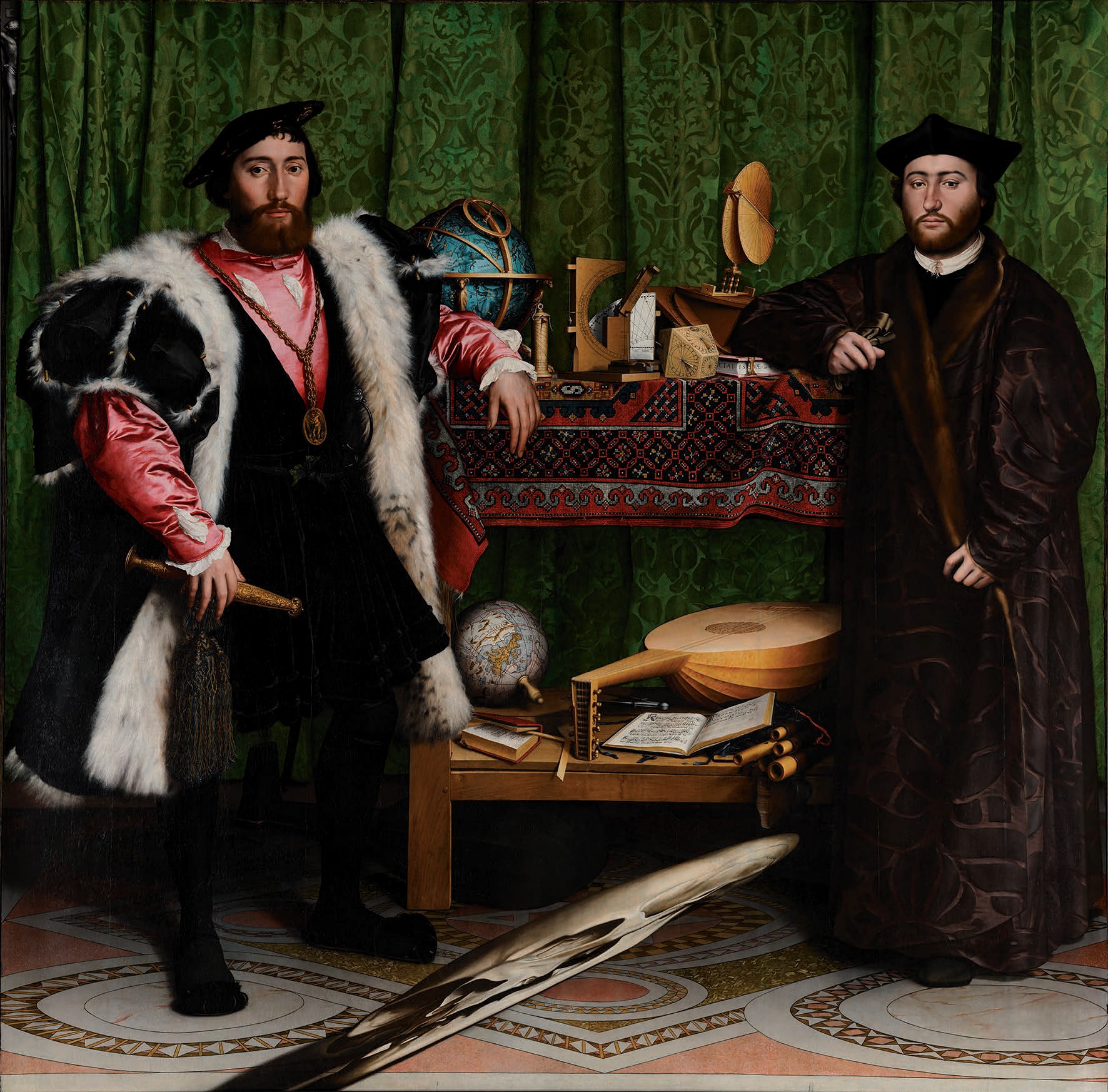 Jean de Dinteville (links) und Georges de Selve (rechts) waren 1533 französische Gesandte am Hof Heinrichs VIII.Vor der Lektüre1.	Klären Sie, was die Begriffe »Gesandter« und »Gesandtschaft« bedeuten und welche Rolle diese Personen im 16. Jahrhundert spielten. Recherchieren Sie dazu ggf. im Internet und tauschen Sie sich anschließend in Kleingruppen aus.KommentarAnemoliorum Anemolier, ein den Utopiern benachbartes Volk.Amaurotum Vgl. Kapitel 12.terni illi cives Hiermit ist der Senat Utopiens gemeint, der in Amaurotum tagt.servorum supplicia Ketten und Fußfesseln von Sklaven sind in Utopien aus Gold.infamium dedecora Diejenigen, die ein Verbrechen begangen haben, müssen bei den Utopiern goldene Ohrringe, Ringe und ein goldenes Halsband tragen.puerorum nugamenta Zuvor hat Hythlodaeus berichtet, dass sich in Utopien die jüngeren Kinder mit Gold und Edelsteinen behängen und mit diesem Schmuck prahlen, ihn aber im Laufe des Erwachsenwer- dens von selbst ablegen.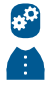 DE PEREGRINATIONE III: PHILOSOPHIADer Epikureismus und die Stoa — zwei antike Philosophenschulen➟ In diesem Abschnitt widmet sich Hythlodaeus der Frage, welche Rolle die Philosophie bei den Utopiern spielt.Vor der LektüreKlären Sie im Plenum, woher der Begriff »Philosophie« stammt und was er bedeutet.Lesen Sie die oben stehende Info-Box zu den philosophischen Strömungen des Epikureismus und der Stoa und notieren Sie die wichtigsten Aspekte.Kommentarin factionem voluptatis Vgl. dazu die Informationen über den Epikureismus.adversa factio Gemeint ist die Stoa.DE PEREGRINATIONE IV: VIRTUS➟ Im vorangegangen Kapitel hat Hythlodaeus näher über die Philosophie der Utopier be- richtet. Die zentrale Frage für sie ist, worin das Glück des Menschen besteht. In Anlehnung anden Epikureismus (vgl. Kapitel 20) und in Kombination mit christlichen Überzeugungen spieltbei ihnen der Begriff der voluptas eine große Rolle.Hythlodaeus hatte zuletzt gesagt: »Nun meinen sie aber nicht, dass die Glückseligkeit in jeder Art von Vergnügen bestehe, sondern nur im rechtschaffenen und ehrbahren. Zu diesem nämlich, als dem höchsten Gut, werde unsere Natur von der Tugend selbst hingezogen, der allein die Partei mit der entgegengesetzten Ansicht das Glück zuschreibt.«(Übersetzung nach T. Morus, Utopia, lateinisch-deutsch, übers. v. G. Ritter, mit einem Nachwort v.E. Jäckel, Stuttgart 2012, S. 197)Vor der Lektüre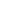 1.	Informieren Sie sich mit Hilfe des Wörterbuches darüber, mit welchen Ausdrücken virtusübersetzt werden kann.Stoa — VertiefungDa virtus für die Stoiker ein zentraler Begriff ist, richten sie ihr Leben ganz an ihr aus. Für sie ist von entscheidender Bedeutung, dass man sich für den Staat einsetzt, indem man z. B. wichtige Ämter übernimmt. Durch diese Ausrichtung an der Tugend kann man aus Sicht der Stoiker Glück erlangen. Die gefährdenden Affekte versuchen sie weitgehend auszublenden.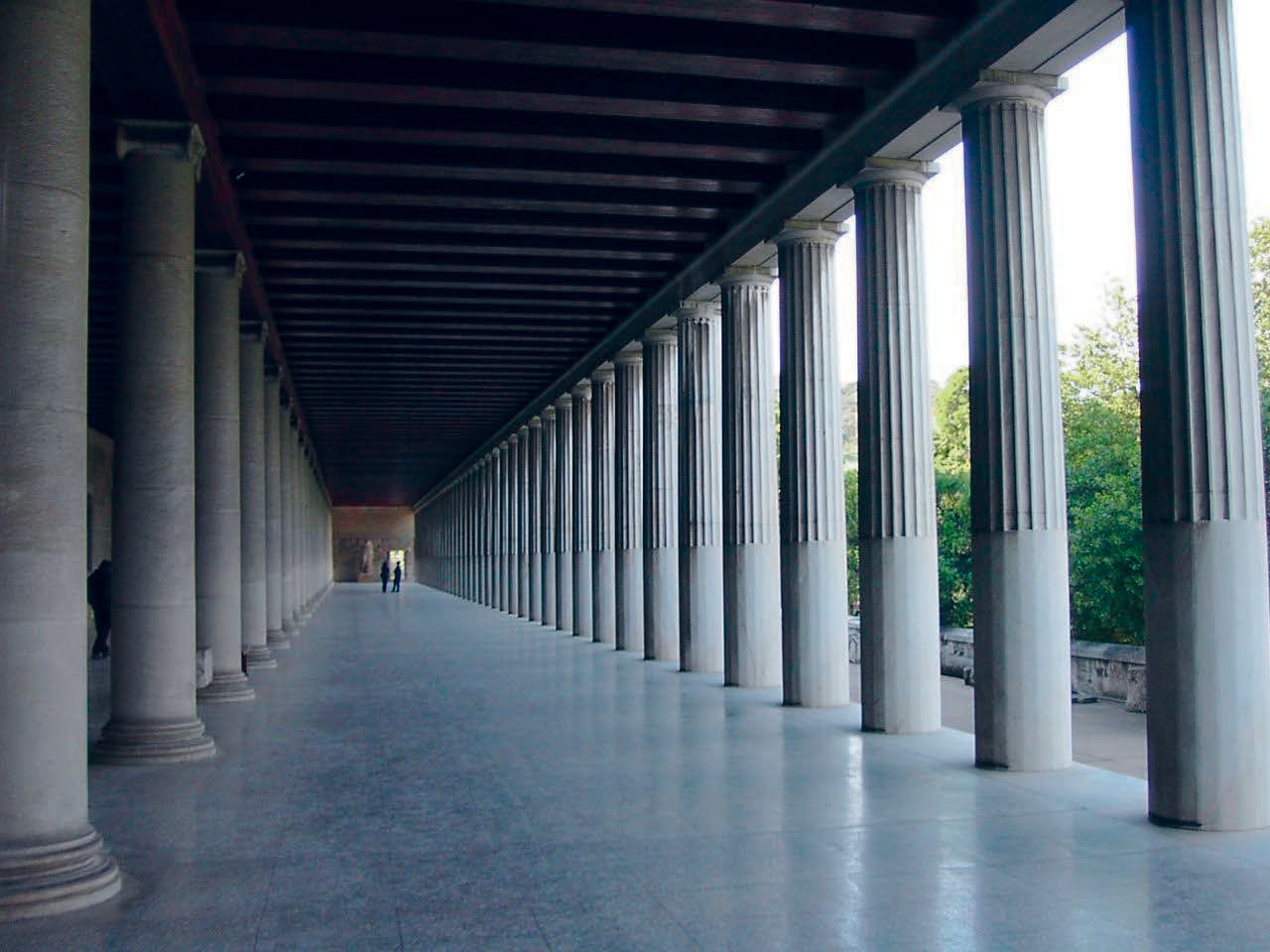 Abbildung 9 Rekonstruierte Stoa (= Säulenhalle) des Attalos auf derAgora, Athen. Der Name der philoso- phischen Richtung geht auf einen Vorgängerbau zurück, in welchem der Begründer der Stoa um 300 v. Chr. lehrte.Die Welt entstand in ihrer Vorstellung aus einem göttlichen Urfeuer (ratio), so dass alles auf der Welt nun einen Funken dieses Urfeuers in sich trägt. Daher entspricht in den Augen der Stoiker alles der Vernunft und ist vorherbestimmt. Der daraus resultierende Glaube an ein vorgegebenes Schicksal (fatum) erleichtert ihnen die Geringschätzung der Affekte.(Text in Anlehnung an: F. Bartl, 55 Methoden Latein. Einfach, kreativ, motivierend, Augsburg 2016, S. 22)DE PEREGRINATIONE V: VOLUPTAS➟ In den beiden vorangegangenen Kapiteln ist Hythlodaeus auf die Philosophie der Utopier,vor allem auf die Begriffe voluptas, ratio und virtus eingegangen. Im Folgenden wird er genauer erläutern, was die Utopier unter voluptas verstehen.Vor der Lektüre1.	Was verstehen Sie unter Lust bzw. Vergnügen? Tragen Sie im Plenum verschiedene Bei- spiele und Assoziationen zusammen.Epikureismus — VertiefungAls mögliche Gefährdungen auf dem Weg zur voluptas nennt Epikur fol- gende Empfindungen: die Angst vor dem Tod, vor Krankheit und vor Strafe durch die Götter sowie eine falsche Glückserwartung. Die Angst vor dem Tod tritt bei ihm in den Hintergrund, denn er sagt, der Tod sei kein Be- standteil des Lebens. Daher sei die Furcht vor ihm sinnlos. Die Angst vor den Göttern bannt er durch die Behauptung, dass diese in sog. Intermun- dien (Zwischenwelten) leben, die von der Welt getrennt seien.Die Entstehung der Welt erfolgte laut Epikur durch das zufällige (fortuna) Zusammentreffen von Atomen, was auch die Existenz verschiedener Welten erkläre. In diese Atome zerfalle der Mensch nach seinem Tod wieder.(Text in Anlehnung an: F. Bartl, 55 Methoden Latein. Einfach, kreativ, motivierend, Augsburg 2016, S. 22)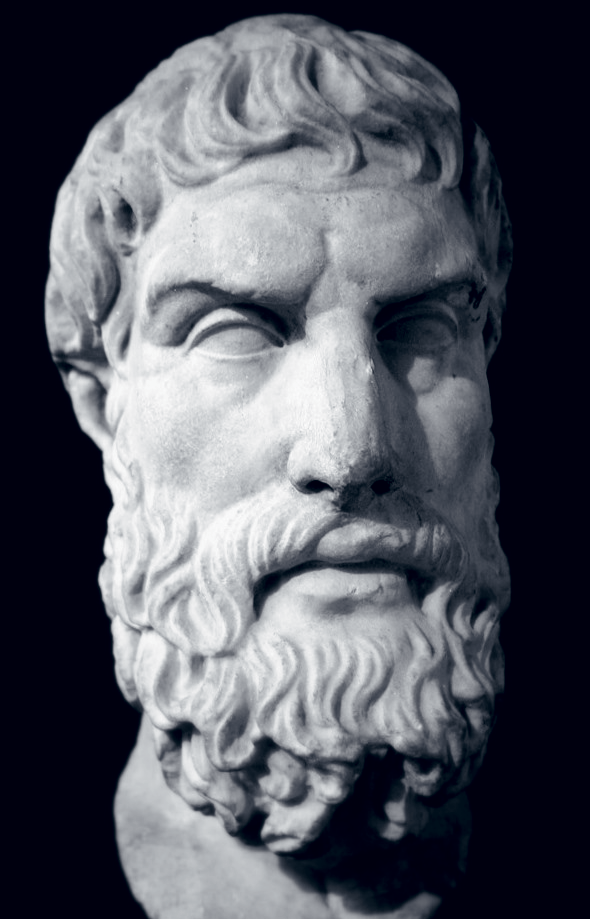 Abbildung 10 Marmorbüste Epikurs, 3.–2. Jh. v. Chr., British Museum, London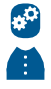 EXKURS: CICERO ÜBER DIE VOLUPTAS BEI EPIKUR IN DE FINIBUS BONORUM ET MALORUM➟ Sein philosophisches Werk De finibus bonorum et malorum (Über das höchste Gut und dasgrößte Übel) verfasste Marcus Tullius Cicero im Jahre 45 v. Chr. Es besteht aus fünf Büchern, in denen er sich mit den phiosophischen Schulen Epikurs, der Stoa und des Peripatos aus- einandersetzt. Buch 1 und 2 handeln von der epikureischen Lehre, die in einem fiktiven Dia- log zwischen Cicero und Lucius Manlius Torquatus kontrovers diskutiert wird. Im folgenden Textauszug geht Torquatus näher auf Epikurs Verständnis von voluptas ein.Vor der LektüreMarkieren Sie im lateinischen Text diejenigen Wörter, die zu den Begriffen voluptas oder dolor passen. Ordnen Sie diese anschließend dem jeweiligen Oberbegriff (vo- luptas oder dolor) zu.Lesen Sie die deutsche Übersetzung.DE PEREGRINATIONE VI➟ Nachdem sich Hythlodaeus der in Utopien geltenden philosophischen Grundsätze ein- gehend gewidmet hat, macht er einen gedanklichen Sprung und berichtet nun, auf welcheWeise die Utopier die altgriechische Sprache kennengelernt haben.Vor der Lektüre1.		Lesen Sie den folgenden Textauszug und notieren Sie sämtliche Eigennamen sowie das Thema, um das es hier geht. Formulieren Sie anschließend eine passende Überschrift für dieses Kapitel.KommentarGraeci, orum die Griechen.Latini, orum die Latiner.Persicus, a, um persisch.Plato, onis (428/427 – 348/347 v. Chr.) Platon war ein griechischer Philosoph und Schüler des Sokrates.Aristoteles, is (384 – 322 v. Chr.) war ein griechischer Philosoph.Theophrastus, i (371 – 287 v. Chr.) war ein griechischer Philosoph.quo et exteras undique gentes exploratiores habeant Übersetze: um auch die auswärtigen Völker rings- um näher kennenzulernen.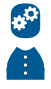 DE SERVIS I➟ Nach dem großen Abschnitt De peregrinatione wendet sich Hythlodaeus einem neuen Aspekt zu: den Sklaven. Denn wie man bereits in den vorherigen Kapiteln am Rande erfahrenhat, gibt es – ähnlich wie bei den Römern – auch in Utopia Sklaven.DE SERVIS II➟ In welchem Alter dürfen die Utopier eigentlich heiraten? In Deutschland ist dies mit Be- ginn der Volljährigkeit, also mit 18 Jahren, möglich. Im Folgenden klärt uns Hythlodaeus überdie Heiratssitten der Utopier, aber auch über ihre Einstellung gegenüber Ehebruch auf.Vor der Lektüre1.	Erläutern Sie kurz schriftlich, wie Sie sich die Ehe in einem idealen Staat vorstellen.Kommentarfurtivae libidinis wörtlich: der heimlichen Lust, hier im Sinne von Geschlechtsverkehr zu übersetzen.matrona Matrone, eine ehrbare, oftmals ältere Frau.iniuriam passi Übersetze: diejenigen, die Unrecht erlitten haben.nex infligitur Übersetze: die Todesstrafe wird verhängt.DE SERVIS III➟ Im vorangegangenen Kapitel hat Hythlodaeus berichtet, dass Ehebruch in Utopia mit Sklaverei, erneuter Ehebruch sogar mit dem Tode bestraft wird. Doch wie steht es überhauptum die Gesetze der Utopier?Vor der Lektüre1.	Welche Aspekte verbinden Sie mit den Begriffen »Recht« und »Gesetz«? Erstellen Siehierzu eine Mindmap.DE RE MILITARI➟ Wie überall kann es auch bei den Utopiern zu Krieg kommen. Aber wie stehen die Utopierdazu? Hythlodaeus berichtet im folgenden Textauszug Genaueres:Vor der Lektüre1.	Gibt es Gründe, die einen Krieg rechtfertigen? Tragen Sie mögliche Ursachen im Plenumzusammen.DE RELIGIONIBUS I➟ Hythlodaeus berichtet, dass bei den Utopiern verschiedene Religionen gepflegt werden.So gebe es etwa Leute, die die Sonne oder den Mann verehren. Allerdings glaube der überwie- gende Anteil der Bevölkerung an eine einzige göttliche Kraft. Hythlodaeus und seine Kamera- den hätten – neben der griechischen Sprache und Literatur – auch den christlichen Glauben nach Utopien gebracht, und im Laufe der Zeit hätten sich dort etliche Anhänger der christli- chen Heilslehre gefunden. Dennoch stehe es nach wie vor jedem Bürger frei, sich für eine be- stimmte Religion zu entscheiden.DE RELIGIONIBUS II➟ Die Utopier haben nur sehr wenige Priester; diese sind allerdings sehr angesehen undübernehmen wichtige Aufgaben wie das Abhalten der Gottesdienste oder die Erziehung derKinder und Jugendlichen.Vor der Lektüre1.	Rechercheauftrag: Suchen Sie nach Abbildungen von Gotteshäusern verschiedener Reli-gionen. Gibt es architektonische Gemeinsamkeiten?discutitur, uti animo puro ac sereno sacrificiis intersint, nam interesse30 turbido, religio est. Eoque odii iraeve in quemquam sibi conscii nisi reconciliati ac defaecatis affectibus ad sacrificia non ingerunt sese vindictae celeris magnaeque metu.Kommentar1 Mythrae Mithras war eine persische Gottheit, die später auch im römischen Reich verehrt wurde.EPILOG➟ Was wurde nicht alles über die Utopier berichtet! Doch nun neigt sich das Gespräch bzw.das Werk dem Ende zu.Vor der Lektüre1.	Hythlodaeus hat Utopien ausführlich beschrieben. Wie wird Morus reagieren? Ist er von den Einstellungen der Utopier überzeugt? Stellen Sie Vermutungen darüber an, was er antworten und wie das Werk enden könnte.EXKURS: DYSTOPIEN	Das Genre der sog. Dystopien bildete sich als Gegenstück zu den Gesellschaftsutopien heraus und stellt eine negative Utopie dar. Das bedeutet, dass in Dystopien negative bzw. schlechte Gesellschaften entworfen werden.Zur dieser Gattung gehört die Trilogie »The Hunger Games« der amerikanischen Autorin Suzanne Collins (erster Band 2008 erschienen; deutsche Version 2009: »Die Tribute von Panem – Tödliche Spiele«).Zum Inhalt: »Nordamerika existiert nicht mehr.  Kriege  und  Naturkatastrophen  haben  das Land zerstört. Aus den Trümmern ist Panem entstanden, geführt von einer unerbittlichen Regierung. Alljährlich finden grausame Spiele statt, bei denen nur ein Einziger überleben darf. Als die 16-jährige Katniss erfährt, dass ihre kleine Schwester ausgelost wurde, meldet sie sich an ihrer Stelle und nimmt Seite an Seite mit dem gleichaltrigen Peeta den Kampf auf. Wider alle Regeln rettet er ihr das Leben. Katniss beginnt zu zweifeln – was empfindet sie für Peeta? Und kann wirklich nur einer von ihnen überleben?«(http://www.dietributevonpanem.de/buecher-und-mehr/taschenbuch-die-tribute-von-panem-toedli-che-spiele/ letzter Zugriff am 24. 01. 2018)Aufgrund des großen Erfolgs der Bücher entstanden vier Filme, deren erster 2012 in die deutschen Kinos kam.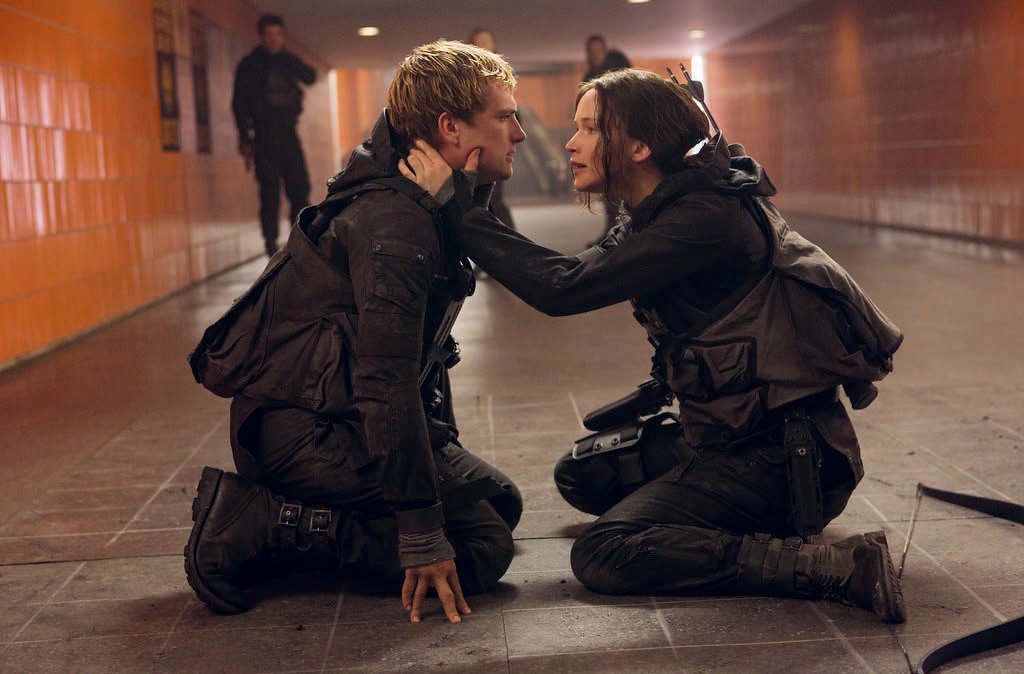 Abbildung 11 Filmszene aus »Die Tribute von Panem – Mockingjay Teil 2« (2015)ABBILDUNGSVERZEICHNISTitelseite und S. 70 Karte von Utopia, Abraham Otelius (ca. 1595 – 96), letzter Zugriff am31. 10. 2020 unter https://upload.wikimedia.org/wikipedia/commons/7/76/Kaart_van_ Utopia_%281595-96_kopergravure%29_Abraham_Ortelius_KBS_Brafa_2019.jpg.Abb. 1 Sir Thomas More, 1527, The Frick Collection, New York City, letzter Zugriff am 31. 10. 2020 unter https://upload.wikimedia.org/wikipedia/commons/d/d2/Hans_Holbein%2C_ the_Younger_-_Sir_Thomas_More_-_Google_Art_Project.jpg.Abb. 2 Porträt Heinrichs VIII., nach 1537, Walker Art Gallery, Liverpool, England, letzter Zugriff am 31. 10. 2020 unter https://upload.wikimedia.org/wikipedia/commons/f/f9/After_ Hans_Holbein_the_Younger_-_Portrait_of_Henry_VIII_-_Google_Art_Project.jpg.Abb. 3 Porträt von Peter Giles, 1517, Galleria Nazionale d’Arte Antica, Rom, letzter Zugriff am31. 10. 2020  unter https://upload.wikimedia.org/wikipedia/commons/1/18/Quinten_Massijs_%28I%29_-_Portrait_of_Pieter_Gillis_-_WGA14290.jpg.Abb. 4 Amerigo Vespucci, illustriert von Martin Waldseemüller, vor 1506, letzter Zugriff am31. 10. 2020  unter  https://upload.wikimedia.org/wikipedia/commons/d/d3/Vi%C3%B1eta_del_mapa_de_Waldseem%C3%BCller.jpg.Abb. 5 Kopf Platons, römische Kopie, Glyptothek München, letzter Zugriff am 31. 10. 2020 unter https://upload.wikimedia.org/wikipedia/commons/thumb/7/7d/Head_Platon_ Glyptothek_Munich_548.jpg/431px-Head_Platon_Glyptothek_Munich_548.jpg.Abb. 6 Titelholzschnitt aus der Utopia-Ausgabe von 1517, letzter Zugriff am 31. 10. 2020 unterhttps://upload.wikimedia.org/wikipedia/commons/c/cc/41.9_Thomas_Morus_Utopia.png.Abb.7 Triptychon mit einer Darstellung des Hôtel-Dieu de Paris, ca. 1500, letzter Zugriff am31.  10.  2020    unter    https://upload.wikimedia.org/wikipedia/commons/2/22/Hotel_Dieu_in_Paris_about_1500.gif.Abb. 8 Die Gesandten, Hans Holbein d. J. 1533, National Gallery London, letzter Zugriff am20. 2. 2021 unter https://commons.wikimedia.org/w/index.php?search=the+ambassadors& title=Special:Search&profile=advanced&fulltext=1&advancedSearch-current=%7B%7 D&ns0=1&ns6=1&ns12=1&ns14=1&ns100=1&ns106=1#/media/File:Hans_Holbein_the_ Younger_-_The_Ambassadors_-_Google_Art_Project.jpg.Abb. 9 Rekonstruierte Stoa des Attalos auf der Agora, Athen, letzter Zugriff am 31. 10. 2020unter https://upload.wikimedia.org/wikipedia/commons/5/51/Stoa_in_Athens.jpg.Abb. 10 Marmorbüste Epikurs, 3.– 2. Jh. v. Chr., British Museum, London, letzter Zugriff am31. 10. 2020  unter  https://upload.wikimedia.org/wikipedia/commons/1/14/Epicurus_bust2.jpg.Abb. 11 Filmszene aus »Die Tribute von Panem – Mockingjay Teil 2« (2015), letzter Zugriff am05. 02. 2021 unter https://search.creativecommons.org/photos/fdc72a95-fc47-4418-9afe- 658b6c2a8af4.510152025Pudet me propemodum, carissime Petre Aegidi1, libellum hunc deUtopiana republica2 post annum ferme ad te mittere, quem te non	1 propemodum (Adv.) beinahe2 ferme = feredubito intra sesquimensem expectasse. Quippe cum scires mihi	3 sesquimensis anderthalbdemptum in hoc opere inveniendi laborem neque de dispositione	Monate expectasse =quicquam fuisse cogitandum, cui tantum erant ea recitanda, quae	expectavisse    4 demerewegnehmen    5 recitaretecum una pariter audivi narrantem Raphaelem3.	vorlesen    8 forensis gericht-lich assidue (Adv.) beständigSed huic tamen tam nihilo negotii peragendo cetera negotia mea minus	arbiter Schiedsrichter9 dirimere schlichten visitarefere quam nihil temporis reliquerunt. Dum causas forenses assidue	Intens. von viserealias ago, alias audio, alias arbiter finio, alias iudex dirimo, dum hic	11 impartiri hier: widmen12 acquirere erwerbenofficii causa visitur, ille negotii, dum foris totum ferme diem aliis	13 suffurari unter der Handimpartior, reliquum meis; relinquo mihi, hoc est literis, nihil.	stehlen    17 palatum hier:Geschmack    18 morosuseigentümlich absurdusQuando ergo scribimus? At mihi hoc solum temporis acquiro, quod	unvernünftig    19 hilarissomno ciboque suffuror, quod quoniam parcum est, lente, quia tamen	heiter genius hier: Charakteraliquid, aliquando perfeci atque ad te, mi Petre, transmisi Utopiam, ut	20 semet = verstärktes semacerare sich aufreibenlegeres et, si quid effugisset nos, uti tu admoneres.	21 fastidire verschmähenQuamquam, ut vere dicam, nec ipse mecum satis adhuc constitui, an	24 denuo (Adv.) von Neuemsim omnino editurus. Etenim tam varia sunt palata mortalium, tam morosa quorundam ingenia, tam ingrati animi, tam absurda iudicia, ut cum his haud paulo felicius agi videatur, qui iucundi atque hilares genio indulgent suo, quam qui semet macerant curis, ut edant aliquid quod aliis aut fastidientibus aut ingratis vel utilitati possit esse vel voluptati. Plurimi litteras nesciunt: multi contemnunt.Sed tamen, mi Petre, tu illud age, quod dixi, cum Hythlodaeo3. Posteatamen integrum erit hac de re consultare denuo.Vale, dulcissime Petre Aegidi cum optima coniuge, ac me, ut soles, ama, quando ego te amo etiam plus quam soleo.demererecitareforensisassiduearbiteracquirereabsurdushilarisfastidire5101520Hunc, cum die quadam in templo divae Mariae1, quod et operepulcherrimum et populo celeberrimum est, rei divinae interfuissem	2 celeber belebt    4 vergeresich neigen, senium Alteratque peracto sacro pararem inde in hospitium redire, forte	5 adurere verbrennen,colloquentem video cum hospite quodam, vergentis ad senium aetatis,	bräunen barba Bart paenulavultu adusto, promissa barba, paenula neglectim ab humero	Umhang neglectim (Adv.)nachlässig humerus Schulterdependente, qui mihi ex vultu atque habitu nauclerus esse videbatur.	6 nauclerus SchiffsherrAt Petrus, ubi me conspexit, adit ac salutat. Respondere conantem	8 paululum (Adv.) ein wenigseducit paululum, et »Vides«, inquit, »hunc«? (Simul designabat eum	10 recta (Adv.) geradewegs11 pergratus sehr willkommencum quo loquentem videram.)	16 protinus (Adv.) unmittelbar 18 aberrare sich (ver-)irren navigare segeln    19 nempe»Eum«, inquit, »iam hinc ad te recta parabam ducere.«	(Adv.) freilich, allerdings20 gentilicius Geschlechts-,»Venisset«, inquam, »pergratus mihi tua causa.«	Familien-     22 se addiceresich überlassen23 momentum hier: Be-»Immo«, inquit ille, »si nosses hominem, sua. Nam nemo vivit hodie	deutung exstare herausragenmortalium omnium, qui tantam tibi hominum terrarumque incognitarum	24 patrimonium väterl. Erbenarrare possit historiam. Quarum rerum audiendarum scio avidissimum esse te.«»Ergo«, inquam, »non pessime coniectavi. Nam primo aspectu protinus sensi hominem esse nauclerum.«»Atqui«, inquit, »aberrasti longissime: navigavit quidem non ut Palinurus2, sed ut Ulysses3, immo velut Plato4. Nempe Raphael iste, sic enim vocatur, gentilicio nomine Hythlodaeus, et Latinae linguae non indoctus et Graecae doctissimus (cuius ideo studiosor quam Romanae fuit, quoniam totum se addixerat philosophiae: qua in re nihil quod alicuius momenti sit, praeter Senecae5 quaedam ac Ciceronis6, exstare Latine cognovit), relicto fratribus patrimonio, quod ei domi fuerat (est25enim Lusitanus7), orbis terrarum contemplandi studio AmericoVespucio8 se adiunxit atque in tribus posterioribus illarum quattuor	25 Lusitanus lusitanisch,heute: portugiesisch contem­navigationum, quae passim iam leguntur, perpetuus eius comes fuit,	plari betrachten    26 posteriornisi quod in ultima cum eo non rediit.«	spätere/r    27 navigatioSeereise passim (Adv.) überallprotinusaberrarenavigarenempese addicerepatrimoniumcontemplaripassim5101520Haec ubi narravit Petrus, actis ei gratiis, quod tam officiosus in mefuisset, ut cuius viri colloqium mihi gratum speraret, eius uti sermone	1 officiosus ↗ officium3 convertere umdrehenfruerer tantam rationem habuisset, ad Raphaelem me converto. Tum	4 mutuo (Adv.) gegenseitigubi nos mutuo salutassemus atque illa communia dixissemus, quae dici	5 congressus Begegnungin primo hospitum congressu solent, inde domum meam digredimur,	digredi weggehen    6 hortusGarten scamnum Bankibique in horto considentes in scamno caespitibus herbeis constrato,	caespes Rasen herbeusconfabulamur.	grasgrün consternerebedecken    7 confabularivertraulich plaudernQuid quoque in loco se vidisse narravit et longum fuerit explicare,	11 tractus hier: Wendungneque huius est operis institutum. Nunc ea tantum referre animus est,	12 devenire zurückkommen13 illic (Adv.) dortquae de moribus atque institutis narrabat Utopiensium, praemisso	14 utrobique (Adv.) auf beidentamen eo sermone, quo velut tractu quodam ad eius mentionem	Seiten item (Adv.) ebensoreipublicae deventum est.	16 divertere auseinander-gehen    20 utpote (Adv.) weilja doctrina Lehre, Wissen-Nam cum Raphael prudentissime censuisset alia hic, alia illic errata,	schaft,  (wissenschaftliche)utrobique certe plurima, tum quae apud nos quaeve item sunt apud	Bildung    21 peritia Erfahrungoblectare erheiternillos cauta sapientius, cum uniuscuiusque populi mores atque instituta sic teneret, tamquam in quemcumque locum divertisset, totam ibi vitam vixisse videretur, admiratus hominem Petrus.»Miror profecto, mi Raphael«, inquit, »cur te regi cuipiam non adiungas, quorum neminem esse satis scio, cui tu non sis futurus vehementer gratus, utpote quem hac doctrina  atque  hac  locorum  hominumque peritia non oblectare solum, sed exemplis quoque instruere atque adiuvare consilio sis idoneus. Simul hoc pacto et tuis rebus egregie consulueris et tuorum omnium commodis  magno  esse  adiumento possis.«converteredigrediillicitemdivertereutpotedoctrinaperitia51015»Bona verba«, inquit Petrus, »mihi visum est, non ut servias regibus, sedut inservias.«	2 inservire zu Diensten sein3 syllaba Silbe    8  abhorrere↗ horrere    10 purpuratus in»Hoc est«, inquit ille1, »una syllaba plus quam servias.«	Purpur gekleidet, Höfling11 ambire hier: ersuchen13  perspicuus  offensichtlich»At ego sic censeo«, inquit Petrus, »quoquo tu nomine rem appelles,	15 venerari verehreneam tamen ipsam esse viam, qua non aliis modo et privatim et publice	17 generosus vornehmpossis conducere, sed tuam quoque ipsius condicionem reddere feliciorem.«»Felicioremne2«, inquit Raphael, »ea via facerem, a qua abhorret animus? Atqui nunc sic vivo, ut volo, quod ego certe suspicor paucissimis purpuratorum contingere. Quin satis est eorum, qui potentum amicitias ambiunt, ne magnam putes iacturam fieri, si me atque uno aut altero mei similibus sint carituri.«Tum ego »Perspicuum est«, inquam, »te, mi Raphael, neque opum esse neque potentiae cupidum, atque ego profecto huius tuae mentis hominem non minus veneror ac suspicio quam eorum quemvis, qui maxime rerum sunt potentes. Ceterum videberis plane rem te atque istoc animo tuo tam generoso, tam vere philosopho dignam facturus, si20253035te ita compares, ut vel cum aliquo privatim incommodo ingenium tuumatque industriam publicis rebus accomodes, quod numquam tanto cum	18 incommodus ≠ commodus19 industria Fleiß accomodarefructu queas, quanto si a consiliis fueris magno alicui principi eique	hier: widmen, auf etw.(quod te facturum certe scio) recta atque honesta persuaeris. Nempe a	verwenden    22 torrereprincipe bonorum malorumque omnium torrens in totum populum, velut	entflammen    23 perennisbeständig fons Quellea perenni quodam fonte, promanat. In te vero tam absoluta doctrina	promanare hervorfließen, s.est, ut vel citra magnum rerum usum, porro tanta rerum peritia, ut sine	ergießen    24 porro (Adv.)ulla doctrina, egregium consiliarium cuivis regum sis praestaturus.	ferner    26 bis zweimal,doppelt    28 facessere (etw.mit Eifer) tun promovere hier:»Bis erras«, inquit ille, »mi More, primum in me, deinde in re ipsa. Nam	fördern    32 nefas ≠ fas34 sapere klug/weise seinneque mihi ea est facultas, quam tu tribuis, et, si maxime esset, tamen	36 assentiri zustimmencum otio meo negotium facesserem, publicam rem nihil promoveam.	supparasitari schmarotzerischPrimum enim principes ipsi plerique omnes militaribus studiis (quorum	schmeicheln    37  assentatio↗ assentiri demereri für sichego neque peritiam habeo neque desidero) libentius occupantur quam	gewinnen    38 blandiribonis pacis artibus, maiusque multo studium est, quibus modis per fas	schmeicheln    39 corvus Rabeac nefas nova sibi regna pariant quam uti parta bene administrent.	arridere Gefallen findenpullus Küken simia AffePraeterea quicumque regibus a consilio sunt, eorum nemo est, qui non	catulus Tierjungesaut vere tantum sapit, ut non egeat, aut tantum sibi sapere videtur, ut non libeat alterius probare consilium, nisi quod absurdissimus quibusque dictis assentiuntur et supparasitantur eorum, quos, ut maximae apud principem gratiae, student assentatione demereri sibi. Et certe sic est natura comparatum, ut sua cuique inventa blandiantur.Sic et corvo suus arridet pullus et suus simiae catulus placet.«venerarigenerosusincommodusindustriafonsporronefasassentiri510152025Forte fortuna, cum die quodam in eius mensa essem, laicus quidamlegum vestratium peritus1 aderat. Is nescio unde nactus occasionem	1 laicus Laie    2 perituserfahren, sachkundigcoepit accurate laudare rigidam illam iustitiam, quae tum illic	3 accurate (Adv.) sorgfältigexercebatur in fures, quos passim narrabat nonnumquam suspendi	rigidus starr, unbeugsamviginti in una cruce2 atque eo vehementius dicebat se mirari, cum tam	4 fur Dieb suspendere↗ pendere    6 elabi entwischenpauci elaberentur supplicio, quo malo fato fieret, uti tam multi tamen	7 grassari hart verfahrenubique grassarentur.	9 punitio Bestrafung10 nimis (Adv.) allzu sehratrox fürchterlichTum ego (ausus enim sum libere apud Cardinalem3 loqui): »Nihil	11 refrenare zurückhaltenmiseris«, inquam. »Nam haec punitio furum et supra iustum est et non	sufficere ausreichen simplexeinfach    12 plectere (be-)ex usu publico. Est enim ad vindicanda furta nimis atrox nec tamen ad	strafen latrocinium Straßen-refrenanda sufficiens. Quippe neque furtum simplex tam ingens facinus	raub    13 cohibereest, ut capite debeat plecti, neque ulla poena est tanta, ut ab latrociniis	zurückhalten victus Lebens-unterhalt     15 praeceptorcohibeat eos, qui nullam aliam artem quaerendi victus habent. Itaque	Lehrer verberare schlagen,hac in re non vos modo, sed bona pars huius orbis imitari videtur malos	züchtigen    16 furari ↗ furpraeceptores4, qui discipulos verberant libentius quam docent.	horrendus ↗ horrere17 proventus vitae Lebens-Decernuntur enim furanti gravia atque horrenda supplicia, cum potius	unterhalt    18 dirus grauenvollmulto fuerit providendum, uti aliquis esset proventus vitae, ne cuiquam	19 ars mechanica Handwerktam dira sit furandi primum dehinc pereundi necessitas.«	20 agricolatio Landwirtschaftevadere entkommenexternus auswärtig mutilus»Est«, inquit ille, »satis hoc provisum: sunt artes mechanicae, est	verstümmelt    24 impendereauf-, verwenden membrumagricolatio. Ex his tueri vitam liceat, ni sponte mali esse mallent.«	(Körper-)Glied pristinusehemalig    25 debilitas»At non sic evades«, inquam. »Nam primum omittamus eos, qui saepe	Gebrechlichkeit    26 vicis hier:Unterbrechung commearevel ab externis bellis vel civilibus mutili redeunt domum, ut nuper apud	kommen und gehenvos e Cornubiensi5 proelio, et non ita pridem e Gallico6, qui vel reipublicae impendunt membra vel regi, quos neque pristinas artes exercere debilitas patitur neque aetas novam discere. Hos«, inquam,»omittamus, quando bella per intermissas vices commeant. Eacontemplemur, quae nullo die non accidunt.«peritusrigiduspunitionimissufficerecohiberevictusevadereimpenderemembrum51015»Tantus est ergo nobilium numerus, qui non ipsi modo degant otiositamquam fuci laboribus aliorum, quos, puta suorum praediorum	1 degere hier: leben otiosus↗ otium    2 fucus Drohnecolonos, augendis reditibus ad vivum usque radunt. Nam eam solam	praedium Grundstückfrugalitatem novere homines alioquin ad mendicitatem usque prodigi;	3 colonus Bauer ad vivumverum immensam quoque otiosorum stipatorum turbam circumferunt,	radere bis aufs Blut aussaugen4 frugalitas Sparsamkeitqui nullam umquam quaerendi victus artem didicere. Hi, simul atque	alioquin (Adv.) übrigens,herus obierit aut ipsi aegrotaverint, eiiciuntur ilico.	sonst mendicitas bittere Armut prodigere hervortrei-ben    5 stipatores GefolgeNam et otiosos libentius quam aegrotos alunt et saepe morientis heres	7 herus Herr aegrotare kranknon protinus alendae sufficit paternae familiae. Interim illi esuriunt	sein eicere hinauswerfen ilico(Adv.) sogleich    9 paternusstrenue, nisi strenue latrocinentur.	↗ pater esurire Hunger haben10 strenue (Adv.) munterNam quid faciant, siquidem ubi errando paululum vestes ac	latrocinari (Straßen-)Raubbetreiben     12 attererevaletudinem attrivere, morbo iam squalidos atque obsitos pannis,	ruinieren squalidus schmutzigneque generosi dignantur accipere, neque audent rustici; non ignari	obsitus bedeckt pannuseum, qui molliter educatus in otio ac deliciis, solitus sit accinctus	Lumpen    13 dignari sichentschließen ignarus nichtacinace ac caetra, totam viciniam vultu nebulonico despicere et	kennend    14 deliciae Luxuscontemnere omnes prae se, haudquaquam idoneum fore, qui cum	accinctus bewaffnetligone ac marra, maligna mercede ac victu parco, fideliter inserviat	15 acinaces Krummsäbelcaetra Lederschild viciniapauperi.«	Nachbarschaft nebulonicusunverschämt despicere verachten      16 haudquaquam (Adv.) keineswegs idoneus geeignet      17 ligo Hacke (zur Auflockerung der Erde) marra Hacke (für Unkraut) merces Lohn2025303540»Quaenam est ea?«, inquit Cardinalis.20 ovis Schaf mitis sanftexiguus wenig    21 edax»Oves«, inquam, »vestrae, quae tam mites esse tamque exiguo solent	gefrässig indomitus unge-ali, nunc (uti fertur) tam edaces atque indomitae esse coeperunt, ut	zähmt    22 devorarehomines devorent ipsos, agros, domos, oppida vastent ac	verschlingen    23 depopulariverwüsten lana Wolledepopulentur. Nempe quibuscumque regni partibus nascitur lana	24 pretiosus ↗ pretiumtenuior atque ideo pretiosior, ibi nobiles et generosi atque adeo	25 abbas Abt contentusabbates aliquot, sancti viri, non his contenti reditibus fructibusque	zufrieden reditus Einkommen26 annuus jährlich    27 lauteannuis, qui maioribus suis solebant ex praediis crescere, nec habentes	(Adv.) anständig    28 obessesatis, quod otiose ac laute viventes nihil in publicum prosint, nisi etiam	schaden arvum Ackerlandpascuum Weideland demoliriobsint, arvo nihil relinquunt, omnia claudunt pascuis, demoliuntur	zerstören    29 dirueredomos, diruunt oppida, templo dumtaxat stabulandis ovibus relicto et	einreißen dumtaxat (Adv.)tamquam parum soli perderent apud vos ferarum saltus ac vivaria, illi	bloß stabulare im Stall haben30 saltus hier: Weideplatzboni viri habitationes omnes et quicquid usquam est culti, vertunt in	vivarium Gehege    31 habitatiosolitudinem. Ergo ut unus helluo, inexplebilis ac dira pestis patriae,	Wohnung, Siedlungcontinuatis agris aliquot milia iugerum uno circumdet saepto, eiciuntur	32 helluo Verschwender pestisKrankheit, Verderbencoloni. Quidam suis etiam, aut circumscripti fraude aut vi oppressi,	inexplebilis unersättlich dirusexuuntur, aut fatigati iniuriis adiguntur ad venditionem. Itaque quoquo	grauenvoll    33 saeptum Zaunpacto emigrant miseri, viri, mulieres, mariti, uxores, orbi, viduae,	35 exuere entledigen fatigatusmüde adigere zwingen,parentes cum parvis liberis et numerosa magis quam divite familia, ut	drängen venditio ↗ venderemultis opus habet manibus res rustica.	36 maritus Ehemann orbusWaise vidua Witwe37 numerosus ↗ numerusId cum brevi errando insumpserint, quid restat aliud denique quam uti	38 res rustica Landwirtschaftfurentur et pendeant – iuste scilicet – aut vagentur atque mendicent?	39 insumere = consumere40 pendere bezahlen vagariQuamquam tum quoque velut errones coniciuntur in carcerem, quod	umherstreifen mendicareotiosi obambulent, quorum operam nemo est, qui conducat, cum illi	betteln    41 erro Landstreichercupidissime offerant.«	carcer Gefängnis42 obambulare umherstreifenconducere hier: einstellen51015202530»Sed interim abs te, mi Raphael, perquam libenter audierim, quare tufurtum putes ultimo supplicio non puniendum, quamve aliam poenam	1 perquam (Adv.) sehr3 conducere hier: nützenipse statuas, quae magis conducat in publicum. Nam tolerandum ne tu	4 ruere niederreißenquidem sentis. At si nunc per mortem quoque tamen in furtum ruitur,	5 securitas Sicherheitproposita semel vitae securitate, quae vis, quis metus posset	6 absterrere abschreckenmaleficus Verbrecherabsterrere maleficos? Qui mitigatione supplicii velut praemio quodam	mitigatio  Milderung    7 inter­ad maleficium se invitatos interpretarentur.«	pretari auslegen    8 benignusgütig, gnädig   9 prorsus(Adv.)  durchaus    11 rependere»Omnino mihi videtur«, inquam, »pater benignissime, homini vitam eripi	vergelten    14 sicubi (Adv.)propter ereptam pecuniam prorsus iniquum esse. Siquidem cum	wenn irgendwo obtemperaregehorchen ilico (Adv.)humana vita ne omnibus quidem fortunae possessionibus paria fieri	sogleich stringere hier: ziehenposse arbitror1. Quod si laesam iustitiam, si leges violatas hac rependi	15 scitum hier: Lehrsatzpoena dicant, haud pecuniam: quidni merito summum illud ius summa	peccatum Verbrechen, Fehler17 nummus Münze surriperevocetur iniuria? Nam neque legum probanda sunt tam Manliana	wegnehmen aequitas ↗ aequusimperia2, ut, sicubi in levissimis parum obtemperetur, ilico stringant	18 affinis verwandt, vertrautgladium, neque tam Stoica scita3, ut omnia peccata adeo existiment	19 vetare verbieten20 pecuniola eine kleineparia, uti nihil iudicent interesse, occidatne aliquis hominem an	Summe Geld    21 interdicerenummum ei surripiat, inter quae (si quicquam aequitas valet) nihil	untersagen nex Mordomnino simile aut affine.	quatenus (Adv.) insofern22 obstare im Wege stehenquominus dass    23 stuprumDeus4 vetuit occidi quemquam, et nos tam facile occidimus ob	Unzucht adulterare Ehebruchbegehen    24 peierare falschademptam pecuniolam? Quod si quis interpretetur illo dei iussu	schwören    25 consensusinterdictam necis potestatem, nisi quatenus humana lex declaret	Übereinkunft mutuusoccidendum, quid obstat, quominus homines eodem modo constituant	wechselseitig    26 placitusMeinung, Grundsatzinter se, quatenus stuprum admittendum sit, adulterandum,	consentire übereinstimmenpeierandum? Siquidem cum deus non alienae modo, verum etiam suae	27 praeceptum Vorschriftcuique mortis ius ademerit, si hominum inter se consensus de mutua	eximere wegnehmen satellesGefolge    28 interimere auscaede certis placitis consentientium adeo debet valere, ut illius	dem Weg räumen sanctiopraecepti vinculis eximat suos satellites, qui sine ullo exemplo dei, eos	Strafgesetz    30  nimiruminteremerint, quos humana sanctio iussit occidi: an non hoc pacto	(Adv.) allerdings31 mandatum Auftragpraeceptum illud dei tantum iuris est habiturum, quantum humana iura	32 inclemens schonungslospermiserint? Ac fiet nimirum, ut ad eundem modum omnibus in rebusstatuant homines, quatenus divina mandata conveniat observari. Denique lex Mosaica5, quamquam inclemens et aspera nempe in35Komservos et quidem obstinatos lata, tamen pecunia furtum haud mortemultavit. Ne putemus deum in nova lege clementiae, qua pater imperat	33 obstinatus hartnäckig37 multare bestrafenfiliis, maiorem indulsisse nobis invicem saeviendi licentiam.	34 clementia MildeHaec sunt cur non licere putem.«	35 indulgere hier: gestatten invicem (Adv.) miteinander, abwechselnd saevire wütenmentar	licentia Erlaubnisperquamsecuritasinterpretariprorsusvetareinterdicereconsensuspraeceptumsanctionimirummandatum51015202530»Iam quod quaeri solet, quae punitio possit esset commodior, hoc meoiudicio haud paulo facilius est repertu, quam quae possit esse deterior.	2 deterior schlechter3 castigare (be-)strafenCur enim dubitemus eam viam utilem esse castigandis sceleribus	4 olim (Adv.) einstquam scimus olim tam diu placuisse Romanis administrandae	5 convincere überführenreipublicae peritissimis? Nempe hi magnorum facinorum convictos in	6 lapidicina Steinbruch foderegraben adservare bewachenlapidicinas atque fodienda metalla damnabant perpetuis adservandos	9 peregrinari umherreisenvinculis.	10 adnotare wahrnehmen,aufzeichnen      11 furtumDiebstahl peragere hier: Quamquam ego, quod ad hanc rem attinet, nullius institutum gentis	überführen    12 alibi (Adv.) magis probo quam id, quod, interea dum peregrinabar in Perside1,	 anderswo     13 furtivusgestohlen    14 persolvereobservatum apud vulgo dictos Polyleritas2 adnotavi.bezahlen     16 atrociter (Adv.)entsetzlich ergastulum Zucht-Ergo apud hos furti qui peraguntur, quod sustulere, domino reddunt,	haus    17 gestare = verstärktesgerere compes Fußfesselnon, quod alibi fieri solet, principi: utpote cui tantum iuris esse censent	18 detrectare verweigernin rem furtivam quantum ipsi furi. Sin res perierit, pretio ex bonis furum	languidus träge    19 verberconfecto ac persoluto, tum reliquo uxoribus eorum atque liberis integro,	Schlag, (Peitschen-)Hiebstrenuus munter navare eifrigipsi damnantur in opera.	verrichten    20 contumeliaMisshandlung, SchandeAc nisi atrociter commissum furtum est neque clauduntur ergastulo	nominatim (Adv.) namentlichcubiculum Schlafzimmerneque gestant compedes, sed liberi ac soluti in publicis occupantur	21 assiduus unablässigoperibus. Detrectantes ac languidius gerentes sese, non tam vinculis	22 duriter Adv. zu durus23 aliter (Adv.) auf anderecoercent quam excitant verberibus. Strenuam navantes operam,	Weise    24 quare (Adv.) daherabsunt a contumeliis, noctu tantum nominatim censiti cubiculis	26 tantopere (Adv.) so sehrincluduntur. Praeter assiduum laborem nihil incommodi est in vita.	27 iureconsultus Rechts-gelehrter stabilire festigenAluntur enim haud duriter, qui publicae rei serviunt e publico: alibi	28 discrimen hier: Gefahraliter.«	30 conticescere verstummenHaec cum dixissem atque adiecissem nihil mihi videri causae, quare non hic modus haberi vel in Anglia3 possit, multo maiore cum fructu quam illa iustitia quam iuris ille peritus tantopere laudaverat, sub haecille, nempe iureconsultus: »Numquam«, inquit, »istud sic stabiliri queat in Anglia, ut non in summum discrimen adducat rempublicam.«Et simul haec dicens commovit caput ac distorsit labrum4, atque ita conticuit. Et omnes, qui aderant, pedibus in eius ibant sententiam.olimperegrinarialibiassiduusaliterquaretantopereiureconsultus510152025»En, mi More, quam longo te sermone1 oneravi, quod tam diu facereplane puduisset me, nisi tu et cupide flagitasses et sic videreris audire	1 onerare überhäufen    2 plane(Adv.) völlig flagitaretamquam nolles quicquam eius confabulationis omitti.«	verlangen    3 confabulatioGespräch    5 prudenter (Adv.)»Profecto, mi Raphael«, inquam, »magna me adfecisti voluptate, ita sunt	klug lepide (Adv.) unterhalt-sam    6 repuerascere wiederabs te dicta prudenter simul et lepide omnia. Praeterea visus mihi	zum Kind werdeninterim sum non solum in patria versari, verum etiam repuerascere	7 quodammodo (Adv.)quodammodo iucunda recordatione Cardinalis2, illius in cuius aula puer	gewissermaßen recordatio =memoria aula Hof, Hallesum educatus. Cuius viri memoriae quod tu tam impense faves, non	8 educare erziehen impensecredas, mi Raphael, quanto mihi sis effectus hoc nomine carior, cum	(Adv.) außerordentlich faverebegünstigen       11 demutareesses alioqui carissimus. Ceterum non possum adhuc ullo pacto meam	↗ mutare    14 abhorreredemutare sententiam. Quin te plane putem, si animum inducas tuum,	↗ horrere    13 incumbereuti ne ab aulis principum abhorreas, in publicum posse te tuis consiliis	schwer lasten    14 demum(Adv.) endlich    16 felicitasplurimum boni conferre. Qua re nihil magis incumbit tuo, hoc est boni	Glück dignari  sich entschlie-viri, officio. Si quidem cum tuus censeat Plato3 respublicas ita demum	ßen saltem (Adv.) wenigstensfuturas esse felices, si aut regnent philosophi aut reges philosophentur,	17 impertire gewähren18 ingratus undankbarquam procul aberit felicitas, si philosophi regibus nec dignentur saltem	20 haud dubie (Adv.) zweifels-suum impertiri consilium?	ohne praevidere voraussehenperversus hier: schlechtimbuere beflecken inficere»Non sunt«, inquit ille, »tam ingrati, quin id libenter facerent, immo multi	anstecken penitus (Adv.)libris editis iam fecerunt, si hi, qui rerum potiuntur, essent parati bene	gänzlich comprobare↗ probare    24 decretumconsultis parere. Sed bene haud dubie praevidit Plato, nisi reges	Beschluss sanus hier:philosophentur ipsi, numquam futurum, ut perversis opinionibus a	vernünftig proponerepueris imbuti atque infecti penitus philosophantium comprobent	↗ pro-pronere perniciosus↗ pernicies    25 semen Samenconsilia: quod ipse quoque experiebatur apud Dionysium4. An non me	evellere herausreißen eicereputas, si apud aliquem regem decreta sana proponerem et perniciosa	hinauswerfen    26 ludibriummalorum semina conarer illi evellere, protinus aut eiciendum aut	Spotthabendum ludibrio?«flagitareaulaeducarefaverefelicitasingratuspraeviderepenitusdecretum510152025»Dum alius ei persuadet obstringendos sibi iudices, qui quavis in re proregio iure disceptent, accersendos praeterea in palatium atque	1 obstringere verpflichtenquivis jeder Beliebigeinvitandos, uti coram se de suis rebus disserant, ita nullam causam	2 disceptare entscheideneius tam aperte iniquam fore, in qua non aliquis eorum vel	accersere = arcesserecontradicendi studio, vel pudore dicendi eadem, vel quo gratiam ineant,	palatium Palast    3 coram(Adv.) in Gegenwart disserereapud eum aliquam reperiant rimam, qua possit intendi calumnia.	erörtern    5 contradicerewidersprechen gratiam inireSic dum iudicibus diversa sentientibus, res per se clarissima disputatur,	sich beliebt machen    6 rimaSpalt calumnia Intrigeet veritas in quaestionem venit, ansam commodum regi dari pro suo	8 ansa Anhaltspunktcommodo ius interpretandi. Ceteros aut pudore accessuros aut metu,	10 intrepidus unerschrockentribunal Gerichtshofsic intrepide fertur postea pro tribunali sententia. Neque enim deesse	11 praetextus Vorwandpraetextus potest pronuntianti pro principe. Nempe cui satis est aut	pronuntiare verkündenaequitatem a sua parte esse, aut verba legis aut contortum scripti	12 aequitas ↗ aequuscontortus verschlungensensum aut, quae legibus denique omnibus praeponderat, apud	14 praeponderare überwiegenreligiosos iudices principis indisputabilem praerogativam.	14 indisputabilis unbestreit-bar praerogativa Vorrecht15 consentire übereinstimmenDum omnes in Crassiano1 illo consentiunt atque conspirant, nullam auri	conspirare zusammenwirkenvim satis esse principi, cui sit alendus exercitus. Praeterea nihil iniuste	19 benignitas Milde, Güteregem facere, ut maxime etiam velit posse. Quippe omnia omnium eius	20 tutamentum Schutz21 lascivire übermütig seinesse, ut homines etiam ipsos, tantum vero cuique esse proprium	22 egestas Bedürftigkeitquantum regis benignitas ei non ademerit, quod ipsum, ut quam	23 retundere zurückstoßen24 rebellare sich auflehnenminimum sit, principis multum referre, ut cuius tutamentum in eo situm	spiritus Geist, Seelesit, ne populus divitiis ac libertate lasciviat, quod hae res minus	25 rursus (Adv.) noch einmalpatienter ferant dura atque iniusta imperia, cum contra egestas atque	adsurgere sich erhebencontendere hier: fest behaup-inopia retundat animos ac patientes reddat, adimatque pressis	ten    26 inhonestus ≠generosos rebellandi spiritus.	honestus perniciosus↗ perniciesHic si ego rursus adsurgens contendam haec consilia omnia regi et inhonesta esse et perniciosa. Cuius non honor modo, sed securitas3035quoque in populi magis opibus sita sit quam suis. Quos si ostendam,regem sibi deligere sua causa, non regis, videlicet uti eius labore ac	28 videlicet (Adv.) offenbar31 semet = verstärktes sestudio ipsi commode vivant tutique ab iniuriis. Eoque magis ad	pascere weiden lassenprincipem eam pertinere curam, ut populo bene sit suo, quam ut sibi,	32 quatenus (Adv.) insofernnon aliter ac pastoris officium est, oves potius quam semet pascere,	opilio Schafhirte33 praesidium Schutzquatenus opilio est.	34 aberrare sich (ver-)irrenrixa Streit    35 mendicusNam quod populi egestatem censeant pacis praesidium esse,	Bettler intentus eifrig mutatioVeränderunglongissime aberrare eos ipsa res docet. Nempe ubi plus rixarumcomperias, quam inter mendicos? Quis intentius mutationi rerum studet, quam cui minime placet praesens vitae status?«quivisdisceptaredissererecalumniatribunalpraerogativaegestaspraesidiumaberraremutatio51015202530»Immo«, inquam, »est verum, non huic scholasticae, quae quidvis putetubivis convenire, sed est alia philosophia civilior, quae suam novit	1 scholasticus Schul-,ergänze:  philosophiaescaenam, eique sese accommodans, in ea fabula, quae in manibus	2 ubivis (Adv.) überallest, suas partes concinne et cum decoro tutatur. Hac utendum est tibi.	3 scaena Bühne accommodareSic est in republica, sic in consultationibus principum. Si radicitus evelli	anpassen    4 concinne (Adv.)kunstgerecht decorusnon possint opiniones pravae nec receptis usu vitiis mederi queas ex	ehrenvoll tutari schützenanimi tui sententia, non ideo tamen deserenda respublica est et in	5 radicitus (Adv.) mit dertempestate navis destituenda est, quoniam ventos inhibere non possis.	Wurzel evellere herausreißen6 pravus verkehrt mederiAt neque insuetus et insolens sermo inculcandus, quem scias apud	heilen    8 destituere zurück-diversa persuasos pondus non habiturum, sed obliquo ductu	lassen inhibere hindern9 insuetus ungewohntconandum est atque adnitendum tibi, uti pro tua virili omnia tractes	insolens nicht vertrautcommode. Et quod in bonum nequis vertere, efficias saltem, ut sit	inculcare aufdrängenquam minime malum. Nam ut omnia bene sint, fieri non potest, nisi	10 obliquus schief    11 adnitisich bemühen virilis ↗ viromnes boni sint, quod ad aliquot abhinc annos adhuc non expecto.«	12 saltem (Adv.) wenigstens16 insanire den Verstand»Hac«, inquit, »arte nihil fieret aliud, quam ne dum aliorum furori mederi	verloren haben    19 ineptiaeUnsinn    22 singulus einstudeo, ipse cum illis insaniam. Nam si vera loqui volo, talia loquar	einzelner    24 similitudonecesse est. Ceterum falsa loqui, sitne philosophi nescio, certe non est	↗ similis    25 capessere =meum. Quamquam ille meus sermo ut fuerit fortasse ingratus illis atque	verstärktes capere    26 plateaStraße imber Regenmolestus, ita non video, cur videri debeat usque ad ineptias insolens.	perfundere übergießenQuod si aut ea dicerem, quae fingit Plato1 in sua republica2 aut ea,	27 subducere ↗ sub-ducerepluvia Regen gnarus kundigquae faciunt Utopienses in sua, haec quamquam essent, ut certe sunt,	28 compluere beregnenmeliora, tamen aliena videri possint, quod hic singulorum privatae sunt	semet = verstärktes sepossessiones, illic omnia sunt communia.	29 stultitia ↗ stultus30 tutum SicherheitQuam ob rem pulcherrima similitudine declarat Plato, cur merito sapientes abstineant a capessenda republica. Quippe cum populum videant in plateas effusum assiduis imbribus perfundi nec persuadere queant illis, ut se subducant pluviae, tectaque subeant. Gnari nihil profuturos sese si exeant, quam ut una compluantur, semet intra tecta continent habentes satis, quando alienae stultitiae non possunt mederi, si ipsi saltem sint in tuto.«pravusmederiinhiberesaltemsingulussimilitudognarusstultitia510152025»Quamquam profecto mi More (ut ea vere dicam, quae meus animusfert) mihi videtur ubicumque privatae sunt possessiones, ubi omnes	2 ubicumque (Adv.) wo auchimmer    3 metiri (ab-)messenomnia pecuniis metiuntur, ibi vix umquam posse fieri, ut cum republica	4 prosperus günstigaut iuste agatur aut prospere, nisi vel ibi sentias agi iuste, ubi optima	6 undecumque (Adv.)quaeque perveniunt ad pessimos, vel ibi feliciter, ubi omnia dividuntur	allenthalben    8 reputarenachdenken  über    10 aequarein paucissimos, nec illos habitos undecumque commode, ceteris vero	gleichmäßig einteilenplane miseris.	11 abundare im Überflussvorhanden sein    13 suppetereausreichen     14 unusquisqueQuam ob rem cum apud animum meum reputo prudentissima atque	jeder Einzelne se subducere =sanctissima instituta Utopiensium, apud quos tam paucis legibus, tam	sich entziehen    15 quaestusErwerb fiducia Vertrauencommode res administrantur, ut et virtuti pretium sit, et tamen aequatis	segnis träge    17 succurrererebus omnia abundent omnibus.«	hier: vor die Augen kommen20 plane (Adv.) völlignusquam (Adv.) nirgends»At mihi«, inquam, »contra videtur, ibi numquam commode vivi posse,	22 quaesere = quaerereubi omnia sint communia. Nam quo pacto suppetat copia rerum,	obsecrare inständig bittenunoquoque ab labore subducente se? Utpote quem neque sui	describere beschreiben23 fluvius Flussquaestus urget ratio et alienae industriae fiducia reddit segnem.«»Non miror«, inquit, »sic videri tibi, quippe cui eius imago rei aut nulla succurrit aut falsa. Verum si in Utopia fuisses mecum, moresque eorum atque instituta vidisses praesens, ut ego feci, qui plus annis quinque ibi vixi, neque umquam voluissem inde discedere, nisi ut novum illum orbem proderem, tum plane faterere populum recte institutum nusquam alibi te vidisse quam illic.«»Ergo mi Raphael«, inquam, »quaeso te atque obsecro, describe nobis insulam. Nec velis esse brevis, sed  explices  ordine,  agros,  fluvios, urbes, homines, mores, instituta, leges, ac denique omnia, quae nos putes velle cognoscere. Putabis autem velle quicquid adhuc nescimus.«»Nihil«, inquit, »faciam libentius.«metiriprosperusabundarequaestusfiducianusquamdescribere5101520Ars una est omnibus viris mulieribusque promiscua agricultura, cuiusnemo est expers. Hac a pueritia erudiuntur omnes, partim in schola	1 promiscuus gemeinsamagricultura Landwirtschafttraditis praeceptis, partim in agros viciniores urbi quasi per ludum	2 expers unerfahren erudireeducti, non intuentes modo, sed per exercitandi corporis occasionem	ausbilden    3 praeceptumtractantes etiam.	Lehre vicinus benachbart4 intueri zusehen exercitareIntens. von exercerePraeter agriculturam (quae est omnibus, ut dixi, communis1) quilibet	5 tractare Frequent. vonunam quampiam tamquam suam docetur. Ea est fere aut lanificium aut	trahere    7 quispiam irgend-jemand lanificiumoperandi lini studium aut caementariorum aut fabri, seu ferrarii seu	Wollweberei    8 operari (be)materiarii artificium. Neque enim aliud est opificium ullum, quod	arbeiten linum Leinencaementarius Maurer fabernumerum aliquem dictu dignum occupet illic. Nam vestes – quarum,	Schmied faber ferrariusnisi quod habitu sexus discernitur et caelibatus a coniugio, una per	Schlosser faber materiariustotam insulam forma est, eademque per omne aevum perpetua nec ad	Zimmermann    9 opificiumHandwerk    11 sexus Ge-oculum indecora et ad corporis motum habilis, tum ad frigoris	schlecht discernereaestusque rationem apposita – eas, inquam, quaeque sibi familia	unterscheiden caelibatusconficit.	Ehelosigkeit    12 aevumLebensdauer     13 indecorusunschön habilis geeignetSed ex aliis illis artibus unusquisque aliquam discit nec viri modo, sed	frigor Kälte    14 aestus Hitzemulieres etiam. Ceterum hae velut imbecilliores leviora tractant. Lanam	appositus geeignet17 imbecillus schwach lanafere linumque operantur. Viris artes reliquae magis laboriosae	Wolle    18 laboriosus mühsammandantur. Maxima ex parte quisque in patriis artibus educatur, nam eo plerique natura feruntur.253035Quicquid inter operis horas ac somni cibique medium esset, id suocuiusque arbitrio permittitur, non quo per luxum aut segnitiem abutatur,	21 cibus Essen, Nahrung22 arbitrium ↗ arbitrarised quod ab opificio suo liberum ex animi sententia in aliud quippiam	segnities Trägheit abuti hier:studii bene collocet. Has intercapedines plerique impendunt litteris.	auf schlechte Weise zubringenSollemne est enim publicas cottidie lectiones haberi antelucanis horis,	23 quispiam irgendjemand24 intercapedo Zwischenzeitquibus ut intersint, ii dumtaxat adiguntur, qui ad litteras nominatim	impendere verwendenselecti sunt. Ceterum ex omni ordine, mares simul ac feminae,	25 sollemnis hier: gewöhnlichmultitudo maxima ad audiendas lectiones, alii alias, prout cuiusque fert	cottidie (Adv.) täglich lectiohier: Vorlesung antelucanusnatura confluit. Hoc ipsum tempus tamen, si quis arti suae malit	vor Tagesanbruch    26 adigereinsumere, quod multis usu venit (quorum animus in nullius	zwingen nominatim (Adv.)namentlich    27 seligerecontemplatione disciplinae consurgit) haud prohibetur, quin laudatur	auswählen    28 prout jequoque, ut utilis reipublicae.	nachdem    29 confluere↗  con-fluere    30 insumere↗ consumere    31 contem­Super cenam tum unam horam ludendo producunt, aestate in hortis,	platio disciplinae wissen-hieme in aulis illis communibus, in quibus comedunt. Ibi aut musicen	schaftliche Betrachtungexercent aut se sermone recreant. Aleam atque id genus ineptos ac	33 cena Abendessen hortusGarten    34 comedere ↗ edereperniciosos ludos ne cognoscunt quidem.	35 se recreare sich erholenalea Würfelspiel ineptusalbern510152025Sed hoc loco, ne quid erretis, quiddam pressius intuendum est. Etenimquod sex dumtaxat horas in opere sunt, fieri fortasse potest, ut inopiam	1 pressus hier: genau intueribetrachten    5 commoditasaliquam putes, necessariarum rerum sequi. Quod tam longe abest, ut	↗ commodus    7 iners untätigaccidat, ut id temporis ad omnium rerum copiam, quae quidem ad vitae	degere leben    8 dimidiumvel necessitatem requirantur vel commoditatem, non sufficiat modo,	Hälfte sicubi (Adv.) wennirgendwo    9 negotiosussed supersit etiam, id, quod vos quoque intelligetis, si vobiscum	↗ negotium earum vice anreputetis apud alias gentes, quam magna populi pars iners degit.	ihrer Statt stertere faulenzenPrimum mulieres fere omnes, totius summae dimidium, aut sicubi	11 otiosus ↗ otium adicerehinzufügen    12 annumeraremulieres negotiosae sunt, ibi, ut plurimum, earum vice, viri stertunt. Ad	hinzurechnen    13 famulitiumhaec sacerdotum ac religiosorum, quos vocant, quanta quamque	Dienerschaft caetratus hier:dem Müßiggang ergebenotiosa turba! Adice divites omnes, maxime praediorum dominos, quos	nebulo Taugenichts colluviesvulgo generosos appellant ac nobiles. His annumera ipsorum	hier: Schwarm    14 robustusfamulitium, totam videlicet illam caetratorum nebulonum colluviem.	kräftig mendicus Bettler15 praetexere zum VorwandRobustos denique ac valentes mendicos adiunge, morbum quempiam	nehmen inertia Faulheitpraetexentes inertiae. Multo certe pauciores esse quam putaras	18 expendere überlegeninvenies eos, quorum labore constant haec omnia, quibus mortales	opificium Arbeit20 superfluus überflüssigutuntur.	21 ministra Dienerin partirieinteilen    23 abundantiaExpende nunc tecum ex his ipsis quam pauci in necessariis opificiis	Überfluss    24 vilis geringartifex Handwerkerversantur, siquidem ubi omnia pecuniis metimur, multas artes necesse	25 distringere in Anspruchest exerceri inanes prorsus ac superfluas, luxus tantum ac libidinis	nehmen    26 languescereträge werden    27 suppeditareministras. Nam haec ipsa multitudo, quae nunc operatur, si partiretur in	hier: herstellen operatortam paucas artes, quam paucas commodus naturae usus postulat, in	Arbeiter    28 consumeretanta rerum abundantia, quantam nunc esse necesse sit, pretia	↗ insumere    29 quantulus wiewenignimirum viliora forent, quam ut artifices inde vitam tueri suam possent.At si isti omnes, quos nunc inertes artes distringunt, ac tota insuper otio ac desidia languescens turba (quorum unus quivis earum rerum, quae aliorum laboribus suppeditantur, quantum duo earundem operatores consumit) in opera universi atque eadem utilia collocarentur, facile animadvertis, quantulum temporis ad suppeditanda omnia, quae vel303540necessitatis ratio, vel commoditatis efflagitet (adde voluptatis etiamquae quidem vera sit ac naturalis) abunde satis superque foret.	30 efflagitare dringendfordern    31 abunde (Adv.) imÜberfluss    32 perspicuusAtque id ipsum in Utopia res ipsa perspicuum facit. Nam illic in tota	offensichtlich     33 adiacereurbe cum adiacente vicinia vix homines quingenti ex omni virorum ac	neben etw. liegen viciniaNachbarschaft    34 roburmulierum numero, quorum aetas ac robur operi sufficit, vacatio	Kraft vacatio Freisein    36 sepermittitur. In iis syphogranti1 (quamquam leges eos labore solverunt)	eximere hier: sich befreienipsi tamen sese non eximunt, quo facilius exemplo suo reliquos ad	37 invitare ermunternimmunitas Privileglabores invitent. Eadem immunitate gaudent hi, quos commendatione	commendatio ↗ commendaresacerdotum, persuasus populus occultis syphograntorum suffragiis ad	38 suffragium Abstimmung39 perdiscere eifrig studierenperdiscendas disciplinas perpetuam vacationem indulget. Quorum si	indulgere hier: gestattenquis conceptam de se spem fefellerit, ad opifices retruditur.	40 opifex Arbeiter, Hand-werker retruderezurückversetzen51015Ad ea1, quae commemoravi, hoc praeterea facilitatis accedit, quod innecessariis plerisque artibus, minore opera quam aliae gentes, opus	1 facilitas Neigung    5 rarusselten area hier: Bauplatzhabent.	6 remedium Hilfs-, Heilmittel7 perdurare ausdauernAt2 apud Utopienses compositis rebus omnibus et constituta republica	8 opifex Arbeiter, Handwerker9 dolare bearbeiten lapis Steinrarissime accidit, uti nova collocandis aedibus area deligatur et non	quadrare viereckig machen/modo remedium celeriter praesentibus vitiis adhibetur, sed etiam	zuhauen aptare ↗ aptusimminentibus occurritur. Ita fit, ut minimo labore diutissime perdurent	10 incidere einstürzenmaturus hier: frühzeitigaedificia et id genus opifices vix habeant interdum quod agant, nisi	exsurgere aufrichtenquod materiam dolare domi et lapides interim quadrare atque aptare	12 corium Leder neglectim(Adv.) nachlässig pellis Fell,iubentur, quo (si quod opus incidat) maturius possit exsurgere.	Pelz amicire umhüllenseptennium ein Zeitraum vonIam in vestibus vide quam paucis operis egeant. Primum dum in opere	7 Jahren    13 durare Bestandhaben superinduere überzie-sunt corio neglectim aut pellibus amiciuntur, quae in septennium	hen chlamys Mantel    14 rudisdurent. Cum procedunt in publicum, superinduunt chlamydem vestem,	unbearbeitet contegerequae rudiores illas vestes contegat, eius per totam insulam unus color	↗ tegere    15 nativus natür-lich, ursprünglichest atque is nativus. Itaque lanei panni non modo multo minus quam	16 impendium Aufwand,usquam alibi sufficit, verum is ipse quoque multo minoris impendii est.	Kosten2025Quamobrem cum et omnes utilibus sese artibus exerceant et ipsarumetiam opera pauciora sufficiant, fit nimirum, ut abundante rerum	19 deterere abnutzen20 immensus unermesslichomnium copia, interdum in reficiendas (si quae detritae sunt) vias	persaepe (Adv.) sehr oftpublicas immensam multitudinem educant. Persaepe etiam cum nec	22 denuntiare ankündigentalis cuiuspiam operis usus occurrat, pauciores horas operandi publice	supervacaneus überflüssig23 quandoquidem (Adv.) da jadenuntient. Neque enim supervacaneo labore cives invitos exercent	24 scopus Ziel respiceremagistratus, quandoquidem eius reipublicae institutio hunc unum	beachten    26 asserere imscopum in primis respicit, ut, quoad per publicas necessitates licet,	Pass. hier: zugute kommenquam plurimum temporis ab servitio corporis ad animi libertatem cultumque civibus universis asseratur. In eo enim sitam vitae felicitatem putant.5Sed ad convictum civium revertor1. Antiquissimus (ut dixi) praeestfamilae. Ministri sunt uxores maritis et liberi parentibus atque in summa	1 convictus Zusammenleben2 minister Dienerminores natu maioribus. Civitas omnis in quattuor aequales partes	5 convehere hier: bringendividitur. In medio cuiusque partis forum est omnium rerum. Eo in	horreum Vorratslagercertas domos opera cuiusque familiae convehuntur atque in horrea	6 seorsum (Adv.) sortiertdistribuere verteilen pater­singulae seorsum species distributae sunt. Ab his quilibet paterfamilias,	familias = paterquibus ipse suique opus habent, petit ac sine pecunia, sine omni1015202530prorsus hostimento, quicquid petierit, aufert. Quare enim negeturquicquam? Cum et omnium rerum abunde satis sit nec timor ullus	8 hostimentum Gegenleistung9 abunde (Adv.) im Überflusssubsit, ne quisquam plusquam sit opus, flagitare velit? Nam cur	10 subesse vorhanden seinsupervacua petiturus putetur is, qui certum habeat, nihil sibi umquam	11 supervacuus überflüssigdefuturum? Nempe avidum ac rapacem aut timor carendi facit in omni	12 avidus begierig, unersätt-lich rapax an sich reißend,animantum genere, aut in homine sola reddit superbia, quae gloriae	habgierig    13 animanssibi ducit, superflua rerum ostentatione ceteros antecellere, quod vitii	lebend, Lebewesengenus in Utopiensium institutis nullum omnino locum habet.	14 superfluus überflüssigostentatio Prahlen antecelleresich hervortun    16 cibariusAdiuncta sunt foris (quae commemoravi) fora cibaria, in quae non olera	↗ cibus olus Gemüse17 comportare zusammen-modo, arborumque fructus et panes comportantur, sed pisces	tragen piscis Fischpraeterea quadrupedumque et avium quicquid esculentum2 est, extra	18 quadrupes vierfüßiges Tierurbem locis appositis, ubi fluento tabum ac sordes eluantur. Hinc	avis Geflügel esculentusessbar    19 appositus hier:deportant pecudes occisas depuratasque manibus famulorum. Nam	nahe gelegen fluentumneque suos cives patiuntur assuescere laniatu animalium, cuius usu	Flusswasser tabum Jaucheclementiam, humanissimum naturae nostrae affectum, paulatim	sordes Schmutz eluerewegspülen    20 depuratusdeperire putant, neque sordidum quicquam atque immundum, cuius	hier: gereinigt famulusputredine corruptus aer morbum posset invehere, perferri in urbem	Diener, Sklave    21 assuesceresinunt.	sich gewöhnen laniatus hier:Schlachtung    22 affectusGemütsverfassung paulatimHabet praeterea quilibet vicus aulas quasdam capaces aequali ab sese	(Adv.) allmählich    23 deperireschwinden sordidus schmut-invicem intervallo distantes, nomine quamque suo cognitas. Has colunt	zig immundus unreinsyphogranti3, quarum unicuique triginta familiae videlicet ab utroque	24 putredo Fäulnis inveherelatere quindecim sunt adscriptae, cibum ibi sumpturae. Obsonatores	hier: bringen    26 vicus Straßecapax geräumig aequaliscuiusque aulae certa hora conveniunt in forum ac relato suorum	gleich    27 invicem (Adv.)numero cibum petunt.	abwechselnd intervallumIntervall    29 adscriberezuordnen obsonator Küchen-Sed prima ratio aegrotorum habetur, qui in publicis hospitiis curantur.	meister    32 aegrotus Krankerhospitium hier: Hospital35Cum aegrotorum obsonator cibos ex medicorum praescripto receperit,deinceps optima quaeque inter aulas aequabiliter pro suo cuiusque	33 medicus Arzt praescriptumVorschrift    34 deinceps (Adv.)numero distribuuntur, nisi quod principis, pontificis, et Tranibororum4	hierauf aequabiliter (Adv.)respectus habetur, ac legatorum etiam et exterorum omnium (si qui	gleichmäßig    35 pontifexsunt, qui pauci ac raro sunt), sed his quoque cum adsunt, domicilia	Priester    36 respectusAufmerksamkeit    36 legatuscerta atque instructa parantur.	Gesandter    37 domiciliumhier: Gebäudeconvictusministerdistribueresupervacuusfamulusassuescereaffectusaegrotushospitium510152025Ad has aulas prandii cenaeque statis horis tota syphograntia1 convenit,aeneae tubae clangore commonefacta, nisi qui aut in hospitiis aut domi	1 prandium Mittagessen cenaAbendessen    2 aeneus ausdecumbunt. Quamquam nemo prohibetur, postquam aulis est satis	Bronze tuba Trompete clangorfactum e foro domum cibum petere, sciunt enim neminem id temere	Klang commonefacerefacere, nam etsi domi prandere nulli vetitum sit, nemo tamen hoc	erinnern    3 decumbere krankdarniederliegen    4 temerelibenter facit, cum neque honestum habeatur et stultum sit deterioris	(Adv.) zufällig    5 prandereparandi prandii sumere laborem, cum lautum atque opiparum praesto	essen    7 lautus vorzüglichapud aulam tam propinquam sit.	opiparus reichlich praesto esse vorhanden sein9 ministerium Dienst sordesIn hac aula ministeria omnia, in quibus paulo plus sordis aut laboris est,	Schmutz    10 obire hier:übernehmen coquere kochenobeunt servi. Ceterum coquendi parandique cibi officium et totius	11 convivium Tischgesell-denique instruendi convivii solae mulieres exercent, cuiusque videlicet	schaft    12 per vicesfamiliae per vices.	wechselweise     13 lectio hier:Vorlesung auspicari beginnen14 fastidium AbneigungOmne prandium cenamque ab aliqua lectione auspicantur, quae ad	15 infacetus witzlosmores faciat, sed brevi tamen ne fastidio sit. Ab hac seniores honestos	logus hier: Rede    17 indolesBegabung     19 breviusculussermones, sed neque tristes nec infacetos ingerunt. At nec longis logis	recht kurz largus reichlichtotum occupant prandium, quin audiunt libenter iuvenes quoque, atque	20 nocturnus nächtlichadeo de industria provocant, quo et indolis cuiusque et ingenii per	saluber gesund concoctioVerdauung    21 efficaxconvivii libertatem prodentis sese capiant experimentum.	wirksam transigere verbrin-gen    22 bellaria (Pl.) Nachtisch odor hier: Räucher-Prandia breviscula sunt, cenae largiores, quod labor illa, has somnus et	werk    22 unguentum hier:nocturna quies excipit, quam illi ad salubrem concoctionem magis	Parfüm spargere versprühenefficacem putant. Nulla cena sine musica transigitur, nec ullis caret	23 exhilarare aufheitern24 proclivis bereitwilligsecunda mensa bellariis. Odores incendunt et unguenta spargunt	26 convivere ↗ vivere ruri aufnihilque non faciunt, quod exhilarare convivas possit. Sunt enim hanc	dem Land leben dissitusin partem aliquanto procliviores, ut nullum voluptatis genus (ex quo nihil	entfernt    27 comedere↗ edere    29 vesci sichsequatur incommodi) censeant interdictum.	ernähren urbicus Stadtbe- wohnerHoc pacto igitur in urbe convivunt, at ruri, qui longius ab sese dissiti sunt, omnes domi quisque suae comedunt. Nulli enim familiae quicquam ad victum deest, quippe a quibus id totum venit, quo vescantur urbici.prandiumcenapraesto esseministeriumconviviumfastidiumsaluberefficaxspargere51015Quem populi morem necesse est omnium rerum copiam sequi. Atqueea cum aequabiliter ad omnes perveniat, fit nimirum, ut inops esse	2 aequabiliter (Adv.) gleich-mäßig inops arm    4 terni jenemo aut mendicus possit.	drei quotannis (Adv.)alljährlich    5 frequentareIn senatu Amaurotico1 (quem, uti dixi, terni quotannis omni ex urbe	regelmäßig besuchen6 rursum (Adv.) dagegenfrequentant) ubi primum constiterit, quae res quoque loco abundet,	alicubi (Adv.) andernortsrursum cuius alicubi malignior proventus fuerit, alterius inopiam, alterius	malignus hier: karg proventusprotinus ubertas explet atque id gratuito faciunt, nihil vicissim ab his	Vorrat    7 ubertas Überflussexplere auffüllen gratuitorecipientes, quibus donant. Sed quae de suis rebus unicuipiam urbi	(Adv.) unentgeltlich vicissimdederint, nihil ab ea repetentes, ab alia cui nihil impenderunt, quibus	(Adv.) abwechselnd12 biennium Zeitraum vonegent accipiunt. Ita tota insula velut una familia est.	2 Jahren prospicere Vorsorgetreffen    13 mel Honig lanaAt postquam satis provisum ipsis est, (quod non antea factum censent	Wolle linum Leinen coccumScharlachfarbequam in biennium propter anni sequentis eventum prospexerint) tum ex	14 conchylium Purpurschne-his quae supersunt magnam vim frumenti, mellis, lanae, lini, ligni, cocci	cke vellus (Schaf-)Wolle ceraet conchyliorum, vellerum, cerae, sebi, corii, ad haec animalium	Wachs sebum Talg coriumLeder    15 exportare ↗ portarequoque in alias regiones exportant. Quarum rerum omnium septimampartem inopibus eius regionis dono dant, reliquam pretio mediocri20253035venditant. Quo ex commercio non eas modo merces, quibus domiegent (nam id fere nihil est praeter ferrum), sed argenti atque auri	17 venditare verkaufen wollencommercium Handel, Umgangpraeterea magnam vim in patriam reportant. Cuius rei diutina	merx Ware    26 herculeconsuetudine supra quam credi possit, ubique iam earum rerum copia	wahrhaftig    27 absque ohneabundant.	29 raritas Seltenheit30 indulgens gütig inpropatulo im Freien, öffent-Nempe cum pecunia non utantur ipsi, sed in eum servent eventum, qui	lich    31 vanus unbedeutendut potest usu venire, ita fieri potest ut numquam incidat, interim aurum,	32 semovere entfernen33 abstrudere gut versteckenargentumque (unde ea fit) sic apud se habent, ut ab nullo pluris	34 stulta sollertia Bauern-aestimetur, quam rerum ipsarum natura meretur, qua quis non videt	schläue deludere betrügentechna listiger Streichquam longe infra ferrum sunt? Ut sine quo non hercule magis quamabsque igni atque aqua vivere mortales queant, cum interim auro argentoque nullum usum, quo non facile careamus, natura tribuerit, nisi hominum stultitia pretium raritati fecisset. Quin contra, velut parens indulgentissima optima quaeque  in  propatulo  posuerit,  ut  aerem, aquam ac tellurem ipsam, longissime vero vana ac nihil profutura semoverit. Ergo haec metalla si apud eos in turrim aliquam abstruderentur, princeps ac senatus in suspicionem venire posset (utest vulgi stulta sollertia) ne deluso per technam populo, ipsi aliquo indecommodo fruerentur.510152025303540Itaque haec tam diversa ab reliquis gentibus instituta quam diversasitidem animorum affectiones pariant, numquam aeque mihi atque in	2 itidem (Adv.) auf gleicheWeise affectio GesinnungAnemoliorum1 legatis inclaruit.	3 inclarescere klar werden5 terni je drei quaelibet jedeVenerunt hi Amaurotum2 (dum ego aderam) et quoniam magnis de	6 praevenire hier: eintreffenfinitimus ↗ finis    7 appellererebus tractatum veniebant, adventum eorum terni illi cives3 ex qualibet	ankommen    8 vestitusurbe praevenerant. Sed omnes finitimarum gentium legati, qui eo ante	↗ vestis sericum Seideappulerant, quibus Utopiensium perspecti mores erant, apud quos	9 contemptus Geringschät-zung infamis verrufensumptuoso vestitui nihil honoris haberi intelligebant, sericum	10 modestus bescheidencontemptui esse, aurum etiam infame sciebant, cultu quam poterant	12 rudis kunstlos14 apparatus Prachtmodestissimo venire consueverant. At Anemolii, quod longius aberant	15 ornatus ↗ ornare splendorac minus cum illis commercii habuerant, cum accepissent eodem	Glanz praestringere blendenomnes, eoque rudi corporis cultu esse, persuasi non habere eos, quo	17 versicolor bunt amictusGewand    18 torques Halskettenon utebantur, ipsi etiam superbi magis quam sapientes decreverunt	inauris Ohrring anulus Ringapparatus elegantia deos quosdam repraesentare et miserorum oculos	19 monile HalsketteUtopiensium ornatus sui splendore praestringere.	appendere aufhängen pileusHut margarita Perle20 gemma Edelstein affulgereItaque ingressi sunt legati tres cum comitibus centum, omnes vestitu	funkeln    21 infamis ehrloserversicolori, plerique serico, legati ipsi (nam domi nobiles erant) amictu	Mensch dedecus schimpf-liches Abzeichenaureo, magnis torquibus et inauribus aureis, ad haec anulis aureis in	22 nugamentum Spielzeugmanibus, monilibus insuper appensis in pileo, quae margaritis ac	23  crista  (Hahnen-)Kamm24 platea Straße se effunderegemmis affulgebant, omnibus postremo rebus ornati, quae apud	strömen    28 idoneus hier:Utopienses aut servorum supplicia4 aut infamium dedecora5 aut	wichtig    29 invisere besuchenpuerorum nugamenta6 fuere. Itaque operae pretium erat videre, quo	pudendus schimpflich infimushier: der Niedrigstepacto cristas erexerint, ubi suum ornatum cum Utopiensium vestitu	30 reverenter (Adv.) ehrer-(nam in plateis sese populus effuderat) contulere. Contraque non	bietig    31 catena Ketteminus erat voluptatis considerare quam longe sua eos spes	34 vilitas Wertlosigkeitcontumelia Schandeexpectatioque fefellerat, quamquam longe ab ea existimatione aberant,	35 fugitivus geflohenquam se consecuturos putaverant. Nempe Utopiensium oculis omnium	36 compes Fußfesselexceptis perquam paucis, qui alias gentes aliqua idonea de causa	congerere ↗ gerere37 subsidere hängen lasseninviserant, totus ille splendor apparatus pudendus videbatur et infimum	penna Flügel cultus hier:quemque pro dominis reverenter salutantes, legatos ipsos ex aurearum	Aufzug,  Pomp    38 pudefactusbeschämt seponere ablegenusu catenarum pro servis habitos, sine ullo prorsus honorepraetermiserunt.Verum legati postquam ibi unum atque alterum diem versati tantam auri vim in tanta vilitate conspexerunt, nec in minore contumelia quam apud se honore habitam vidissent, ad haec in unius fugitivi servi catenas compedesque plus auri atque argenti congestum quam totus ipsorum trium apparatus constiterat, subsidentibus pennis omnem illum cultum, quo sese tam  arroganter  extulerant,  pudefacti  seposuerunt,  maxime vero postquam familiarius cum Utopiensibus collocuti mores eorum atque opiniones didicere.EpikureismusStoaDie  zentrale  Frage  dieser  philosophischenRichtung lautet:  Wie wird der Mensch glück­ lich? Der zu erstrebende Zustand ist atara-xia,  d. h.  Unerschütterlichkeit  oder  Freiheitvon innerer Erregung. Zu letzterer zählen  Un- lust, Schmerz, Freude und Furcht. Voluptas, die Lust, wird u. a. durch folgende Verhaltens-weisen erreicht: maßvollen Genuss, das Zügeln von Begierden, den Rückzug von öffentlichen Pflichten und ein abgeschiedenes Leben mitFreunden.Auch für die Stoiker lautet die zentrale Frage:Wie wird der Mensch glücklich? Sie strebenapathia an, die Freiheit von innerer Erregung. Daher versuchen sie ebenso, sich von Affek-ten wie Unlust, Schmerz, Freude und Furcht zu befreien, bzw. räumen diesen in ihrem Lebenkeinen großen Stellenwert ein. Sprichwörtlich geworden ist die »stoische Gelassenheit«.Ein zentraler Begriff im Gedankengebäude der Stoiker ist virtus. Er umfasst die Einsicht in die Notwendigkeiten des Lebens. Virtus äußert sichauch in Form von Tapferkeit oder Besonnenheit.(Text in Anlehnung an: F. Bartl, 55 Methoden Latein. Einfach, kreativ, motivierend, Augsburg 2016,S. 21 – 22)(Text in Anlehnung an: F. Bartl, 55 Methoden Latein. Einfach, kreativ, motivierend, Augsburg 2016,S. 21 – 22)510In ea philosophiae parte, qua de moribus agitur, eadem illis disputanturquae nobis. De bonis animi quaerunt et corporis et externis, tum utrum	2 externus hier: äußerlich3 dos Gabe    4 disserereboni nomen omnibus his an solis animi dotibus conveniat. De virtute	erörtern controversiadisserunt ac voluptate, sed omnium prima est ac princeps controversia,	Streitfage    5 quanam in requanam in re, una pluribusve sitam hominis felicitatem putent. At hac in	worin    6 propensus geneigtfactio Partei assertrixre propensiores aequo videntur in factionem voluptatis1 assertricem, ut	Verteidigerin    7 potissimusqua vel totam vel potissimam felicitatis humanae partem definiant. Et	wichtigste definire bestimmenquo magis mireris ab religione quoque (quae gravis et severa est	8 severus streng    9 delicatushier: verweichlichtfereque tristis et rigida) petunt tamen sententiae tam delicatae	10 patrocinium hier: Bestäti-patrocinium. Neque enim de felicitate disceptant umquam, quin	gung disceptare diskutieren11 depromere (hervor)nehmenprincipia quaedam ex religione deprompta, tum philosophia, quae152025rationibus utitur, coniungant, sine quibus ad verae felicitatisinvestigationem mancam atque imbecillam per se rationem putant.	13 investigatio das Aufspürenmancus unzureichendimbecillus schwachEa principia sunt huiusmodi: animam esse immortalem ac dei	15 beneficentia Gütebeneficentia ad felicitatem natam, virtutibus ac bene factis nostris	16 destinare festsetzentametsi obgleichpraemia post hanc vitam, flagitiis destinata supplicia. Haec tametsi	18 perducere bewegenreligionis sint, ratione tamen censent ad ea credenda et concedenda	cunctatio Zögern    20 nefas ≠perduci, quibus e medio sublatis, sine ulla cunctatione pronuntiant	fas    21 invicem (Adv.) hier: imGegenzug retaliare mitneminem esse tam stupidum, qui non sentiat petendam sibi per fas ac	Gleichem vergeltennefas voluptatem. Hoc tantum caveret ne minor voluptas obstet maiori	22 abigere vertreiben suavitasAnnehmlichkeit    23 perpetiaut eam persequatur quam invicem retaliet dolor. Nam virtutem	(↗ pati) erduldenasperam ac difficilem sequi ac non abigere modo suavitatem vitae, sed	25 insuaviter (Adv.) ohnedolorem etiam sponte perpeti, cuius nullum expectes fructum (quis	Annehmlichkeiten26 demens unvernünftigenim potest esse fructus, si post mortem nihil assequeris, cum hanc	29 pertrahere hinziehenvitam totam insuaviter hoc est misere traduxeris) id vero dementissimum ferunt.Nunc vero non in omni voluptate felicitatem, sed in bona atque honesta sitam putant: ad eam enim velut ad summum bonum naturam nostram ab ipsa virtute pertrahi, cui sola adversa factio2 felicitatem tribuit.dissererecontroversiafactiodefinireseverusinvestigatiobeneficentiadestinaresuavitasdemens5101520Nempe virtutem definiunt, secundum naturam vivere ad id siquidem adeo institutos esse nos. Eum vero naturae ductum sequi, quisquis in	3 obtemperare gehorchen4 veneratio Verehrungappetendis fugiendisque rebus obtemperat rationi. Rationem porro	5 maiestas Majestät composmortales primum omnium in amorem ac venerationem divinae	esse an etw. teilhabenmaiestatis incendere, cui debemus et quod sumus et quod compotes	6 commonere ↗ monere7 anxius sorgenvoll    8 adiutoresse felicitatis possumus. Secundum id commonet atque excitat nos, ut	Helfer    10 assecla (m.)vitam quam licet minime anxiam ac maxime laetam ducamus ipsi	Anhänger osor Hasserceterisque omnibus ad idem obtinendum adiutores nos pro naturae	11 squalor hier: Kasteiungindicare empfehlen    12 virilissocietate praebeamus. Neque enim quisquam umquam fuit tam tristis	↗ vir    13 solacium Trostac rigidus assecla virtutis et osor voluptatis, qui ita labores, vigilias et	14 mitigare lindern15 tristitia ↗ tristis iucunditassqualores indicat tibi, ut non idem aliorum inopiam atque incommoda	Fröhlichkeit    16 instigarelevare te pro tua virili iubeat et id laudandum humanitatis nomine	anspornen, ­met selbstcenseat, hominem homini saluti ac solacio esse, si humanum est	17 voluptarius ↗ voluptas18 adiutare Frequ. vonmaxime (qua virtute nulla est homini magis propria) aliorum mitigare	adiuvare noxius schädlichmolestiam et sublata tristitia vitae iucunditati, hoc est voluptati, reddere.	mortifer todbringendQuid ni natura quemque instiget, ut sibimet idem praestet? Nam aut	19 conciliare hier: verschaffen21 propitius gewogenmala est vita iucunda, id est voluptaria, quod si est non solum neminem	22 rursus andererseitsad eam debes adiutare, sed omnibus utpote noxiam ac mortiferam,	23 inclemens unerbittlichquantum potes adimere; aut si conciliare aliis eam, ut bonam non licet	strengmodo, sed etiam debes, cur non tibi in primis ipsi? Cui non minus propitium esse te quam aliis decet. Neque enim cum te natura moneat, uti in alios bonus sis, eadem te rursus iubet in temet saevum atque inclementem esse.2530Vitam ergo iucundam, inquiunt, id est voluptatem tamquamoperationum omnium finem ipsa nobis natura praescribit, ex cuius	25 operatio Handlungpraescribere vorschreibenpraescripto vivere virtutem definiunt. At cum natura mortales invitet ad	26 praescriptum Vorschrifthilarioris vitae mutuum subsidium (quod certe merito facit neque enim	27 hilaris heiter mutuustam supra generis humani sortem quisquam est, ut solus naturae curae	wechselseitig    29 foverewärmen communio hier:sit, quae universos ex aequo fovet, quos eiusdem formae communione	gemeinsames Bandcomplectitur) eadem te nimirum iubet etiam atque etiam observare, ne	30 complecti umfassensic tuis commodis obsecundes, ut aliorum procures incommoda.	31 obsecundare hier: suchen-ratio procurare bereitenveneratiomaiestasanxiusadiutorsolaciumtristitiapraescriberecomplectiprocurare510152025Voluptatem appellant omnem corporis animive motum statumque, inquo versari natura duce delectet. Appetitionem naturae non temere	2 appetitio Verlangen,Begehren temere (Adv.) hier:addunt. Nam ut quicquid natura iucundum est, ad quod neque per	ohne Grund    6 vanus hier:iniuriam tenditur nec iucundius aliud amittitur nec labor succedit, non	falsch conspiratio hier:sensus modo, sed recta quoque ratio persequitur, ita quae praeter	Übereinkunft confingeregelten lassen    7 perindenaturam dulcia sibi mortales vanissima conspiratione confingunt	(Adv.) ohne weiteres(tamquam in ipsis esset perinde res ac vocabula commutare) ea omnia	vocabulum Bezeichnungstatuunt adeo nihil ad felicitatem facere, ut plurimum officiant etiam vel	commutare ↗ mutare8 officere beeinträchtigeneo, quod quibus semel insederunt, ne veris ac genuinis oblectamentis	9 semel (Adv.) einmal insidereusquam vacet locus, totum prorsus animum falsa voluptatis opinione	einnisten genuinus natürlichoblectamentum Vergnügenpraeoccupant. Sunt enim perquam multa, quae, cum suapte natura	11 praeoccupare ↗ occuparenihil contineant suavitatis, immo bona pars amaritudinis etiam	suapte betontes suaplurimum, perversa tum improbarum cupiditatum illecebra non pro	12 amaritudo Unangenehmesperversus  verkehrtsummis tantum voluptatibus habeantur, verum etiam inter praecipuas	improbus  schmählichvitae causas numerentur.	illecebra Verlockungpraecipuus vorzüglichinter … numerare zu etwasIn hoc adulterinae voluptatis genere eos collocant, quos ante	zählen    16 adulterinus falschmemoravi, qui quo meliorem togam habent, eo sibi meliores ipsi	17 toga hier: Bekleidungvidentur; qua una in re bis errant.	19 fucatus hier: verfälschtimago Scheinbild suaviter(Adv.) angenehm insanire denIn hac fucatae voluptatis imagine, mirum quam suaviter insaniunt ei, qui	Verstand verloren haben20 blandiri schmeichelnnobilitatis opinione sibi blandiuntur ac plaudunt, quod eiusmodi	plaudere Beifall klatschenmaioribus nasci contigerit, quorum longa series dives (neque enim	21 series Reihe    22  praesertimnunc aliud est nobilitas) habita sit, praesertim in praediis, nec pilo	(Adv.) insbesondere pilus Haar24 obligurire verprassenquidem minus sibi nobiles videntur, etiam si maiores nihil inde	25 amplecti hier: großen Wertreliquerint aut relictum ipsi obligurierint.	legen    26 exercitium Übung27 conscientia BewusstseinAmplectuntur ergo in primis animi voluptates (eas enim primas omnium principesque ducunt), quarum potissimam partem censent ab exercitio virtutum bonaeque vitae conscientia proficisci. Earum voluptatum, quas3035corpus suggerit, palmam sanitati deferunt. Nam edendi bibendiquesuavitatem et quicquid eandem oblectamenti rationem habet,	28 suggerere gewähren palmahier: Preis sanitas Gesundheitappetenda quidem, sed non nisi sanitatis gratia statuunt.	bibere trinken    32 inspirareeinflößen caelitus (Adv.) vomHaec est eorum de virtute ac voluptate sententia, qua nisi sanctius	Himmel investigare aufspüren33 secus (Adv.) falschaliquid inspiret homini caelitus immissa religio, nullam investigari	34 excutere hier: genau prüfencredunt humana ratione veriorem. Qua in re rectene an secus sentiant,	36 utut (Adv.) wie auch immerexcutere nos neque tempus patitur neque necesse est, quippe qui narranda eorum instituta, non etiam tuenda suscepimus. Ceterum hoc mihi certe persuadeo, utut sese habeant haec decreta, nusquam neque praestantiorem populum neque feliciorem esse rempublicam.5101520[1,37] Sed de clarorum hominum factis illustribus et gloriosis satis hoc loco dictum  sit.  Erit  enim iam de omnium virtutum cursu ad voluptatem proprius disserendi locus. nunc autem explicabo, voluptas ipsa quae qualisque sit, ut tollatur error omnis imperitorum intellegaturque ea, quae voluptaria, delicata, mollis habeatur disciplina, quam gravis, quam continens, quam severa sit.Non enim hanc solam sequimur, quae suavitate aliqua naturam ipsam movet et cum iucunditate quadam percipitur sensibus, sed maximam voluptatem illam habemus, quae percipitur omni dolore detracto, nam quoniam, cum privamur dolore, ipsa liberatione et vacuitate omnis molestiae gaudemus, omne autem id, quo gaudemus, voluptas est,  ut  omne,  quo offendimur, dolor, doloris omnis privatio recte nominata est voluptas. ut enim, cum cibo et potione fames sitisque depulsa est, ipsa detractio molestiae consecutionem affert voluptatis, sic in omni re doloris amotio successionem efficit voluptatis.[1,37] Doch nun genug von den glanzvollen und ruhmreichen Taten berühmter Männer; es wird sich nämlich noch eine besondere Gelegenheit ergeben, die Ausrichtung  sämtlicher  Tugenden auf die Lust zu erörtern. Nun aber will ich Wesen und Beschaffenheit der Lust an sich erklären, damit der Irrtum aller Ahnungslosen ausgeräumt wird und damit man einsieht, wie ernst, wie maßvoll und wie streng die Schule ist, die als ausschweifend, üppig und verweichlicht gilt. Wir streben ja nicht nur nach der Lust, die durch irgendeinen Reiz auf die Natur selbst wirkt und von den Sinnen mit einem gewissen Behagen genossen wird, sondern wir halten die Lust für die größte, die man dadurch erlebt, dass manvon jedem Schmerz befreit ist. Denn da wir uns, wenn wir vom Schmerz befreit werden, schon über die Befreiung selbst und das Freisein von jeder Mühlsahl freuen und da all das, worüber wir uns freuen, Lust ist wie alles, worunter wir zu leiden haben, Schmerz, wird jede Befreiung von Schmerz zu Recht als Lust bezeichnet. Wie nämlich immer, wenn durch  Speise  und  Trank der Hunger und der Durst vertrieben ist, die Abwehr der Unlust selbst Lust zur Folge hat, so zieht in jedem Falle die Entfernung desSchmerzes Lust nach sich.2530[38] Itaque non placuit Epicuro medium esse quiddam inter dolorem et voluptatem; illud enim ipsum, quod quibusdam medium videretur, cum omni dolore careret, non modo voluptatem esse, verum etiam  summam  voluptatem.  Quisquis enim sentit, quem ad modum sit affectus, eum necesse est aut in voluptate esse aut in dolore. omnis autem privatione doloris putat Epicurus terminari summam voluptatem, ut postea variari voluptas distinguique possit, augeri amplificarique non possit.[38] Deswegen lehnte Epikur die Meinung ab, es gebe ein Mittleres zwischen Schmerz und Lust; er meinte nämlich, eben das, was manche für das Mittlere hielten, wenn man von jedemSchmerz frei sei, bedeute nicht nur Lust, sondern sogar die höchste Lust. Denn jeder, der empfindet, wie er gestimmt ist, befindet sich zwangsläufig entweder im Zustand der Lust oder in dem des Schmerzes. In jedem Fall wird aber nach der Meinung Epikurs die höchste Lust durch die Befreiung von Schmerz bestimmt, so daß danach die Lust zwar noch verändert und differenziert, jedoch nicht mehr gesteigert underweitert werden kann.(Text und Übersetzung nach: M. T. Cicero, De finibus bonorum et malorum – Über das höchste Gut und das größte Übel, lateinisch-deutsch, übers. u. hrsg. v. H. Merklin, Stuttgart 2015, S. 86– 89)(Text und Übersetzung nach: M. T. Cicero, De finibus bonorum et malorum – Über das höchste Gut und das größte Übel, lateinisch-deutsch, übers. u. hrsg. v. H. Merklin, Stuttgart 2015, S. 86– 89)(Text und Übersetzung nach: M. T. Cicero, De finibus bonorum et malorum – Über das höchste Gut und das größte Übel, lateinisch-deutsch, übers. u. hrsg. v. H. Merklin, Stuttgart 2015, S. 86– 89)510152025Qui cum a nobis accepissent de litteris et disciplina Graecorum1 (namin Latinis2 praeter historias ac poetas nihil erat, quod videbantur	2 historia Geschichtsschrei-bung poeta (m.) Dichtermagnopere probaturi) mirum quanto studio contenderunt, ut eas liceret	3 magnopere (Adv) besondersipsis, nostra interpretatione perdiscere. Coepimus ergo legere, magis	4 interpretatio Erklärungadeo primum, ne recusare laborem videremur, quam quod fructum eius	perdiscere ↗ discere5 recusare ablehnenaliquem speraremus. At ubi paulum processimus, ipsorum diligentia	6 paulum (Adv.) ein wenigfecit, ut nostram haud frustra impendendam animo statim	7 impendere aufwendenpraeciperemus. Siquidem litterarum formas tam facile imitari, verba tam	9 expedite (Adv.) hier: freipronuntiare hier: aussprechenexpedite pronuntiare, tam celeriter mandare memoriae et tanta cum	10 miraculum ↗ mirusfide reddere coeperunt, ut nobis miraculi esset loco, nisi quod pleraque	11 accendere hier: antreiben12 scholasticus hier: Gelehrterpars eorum, qui non sua solum sponte accensi, verum senatus quoque	13 selectus auserlesendecreto iussi, ista sibi discenda sumpserunt, e numero scholasticorum	14 triennium Zeitraum vonselectissimis ingeniis et matura aetate fuerunt. Itaque minus quam	drei Jahren    15 mendumFehler inoffense (Adv.) ohnetriennio nihil erat in lingua, quod requirerent bonos auctores, nisi obstet	Anstoß perlegere ↗ legerelibri menda, inoffense perlegerent.	16 equidem allerdings arripere hier:  aneignen    18 propterea deswegen    20 sarcina BündelEas litteras, ut equidem conicio ob id quoque facilius arripuerunt, quod	21 navigare segeln    22 potiusnonnihil illis essent cognatae. Suspicor enim eam gentem a Graecis	(Adv.) eher    24 mutilus hier:originem duxisse, propterea quod sermo illorum cetera fere Persicus3,	lückenhaft    25 dos Gabe26 peregrinatio Reise cognitionon nulla Graeci sermonis vestigia servet in urbium ac magistratuum	Erfahrung    27 appulsus hier:vocabulis. Habent ex me (nam librorum sarcinam mediocrem loco	Landung pronus bereitwillig29 mercari handeln admodummercium quarto navigaturus in navem conieci, quod mecum plane	(Adv.) gerade frequenterdecreveram numquam potius redire quam cito) Platonis4 opera	häufig appellere hier: landenpleraque, Aristotelis5 plura, Theophrastum6 item de plantis, sed pluribus, quod doleo, in locis mutilum.Quisquis eo spectandi gratia venerit, quem  insignis  aliqua  dos  ingenii aut longa peregrinatione usum multarum cognitio terrarum commendet (quo nomine gratus fuit noster appulsus) pronis animis excipitur.Quippe libenter audiunt, quid ubique terrarum geratur. Ceterummercandi gratia non admodum frequenter appellitur. Quid enim ferrent30nisi aut ferrum, aut quod quisque referre mallet, aurum argentumve?Tum quae ex ipsis exportanda sint, ea consultius putant ab se efferri	31 exportare ↗ portareconsultus (Adv.) mit Bedachtquam ab aliis illinc peti, quo et exteras undique gentes exploratiores	32 illinc (Adv.) von dorthabeant7 neque maritimarum rerum usum ac peritiam oblitum eant.	33 maritimus Meer-, See-historiainterpretatiorecusareimpenderescholasticusselectusnavigareperegrinatiocognitiomercari5101520253035Pro servis neque bello captos habent nisi ab ipsis gesto nequeservorum filios neque denique quemquam, quem apud alias gentes	4 servitium ↗ servire5 supplicio destinare zumservientem possent comparare, sed aut si cuius apud se flagitium in	Tode verurteilenservitium vertitur aut quos apud exteras urbes (quod genus multo	9 deploratus beklagenswertfrequentius est) admissum facinus destinavit supplicio. Eorum enim	deterior exemplum hier:exemplarische Strafemultos interdum aestimatos vili, saepius etiam gratis impetratos	12 mediastinus Knechtauferunt.	13 laboriosus sich mühendeligere hier: vorziehen14 tractare Freq. von trahereHaec servorum genera non in opere solum perpetuo, verum etiam in	15 plusculus etwas mehrvinculis habent, sed suos durius, quos eo deploratiores ac deteriora	clementer (Adv.) mild18 aegrotare krank seinmeritos exempla censent, quod tam praeclara educatione ad virtutem	adfectus hier: Hingabeegregie instructi contineri tamen ab scelere non potuerint.	19 victus hier: Diät observatioAliud servorum genus est, cum alterius populi mediastinus quispiam	hier: Einhaltung20 insanabilis unheilbarlaboriosus ac pauper elegerit apud eos sua sponte servire. Hos	assidere beistehenhoneste tractant ac nisi quod laboris utpote consuetis imponitur	21 levamentum Linderungs-plusculum, non multo minus clementer ac cives habent. Volentem	mittel solari trösten22 immedicabilis unheilbardiscedere (quod non saepe fit) neque retinent invitum neque inanem	vexare quälen    23 discruciaredimittunt.	plagen    24 quandoquidem(Adv.) da ja munia (n. Pl.)Pflichten impar hier: nichtAegrotantes, ut dixi, magno cum adfectu curant nihilque prorsus	gewachsen    25 supervivereomittunt, quo sanitati eos vel medicinae vel victus observatione	überleben pestis Krankheitlues Seuche    26 tormentumrestituant. Quin insanabili morbo laborantes assidendo, colloquendo,	Qual    27 fretus vertrauendadhibendo demum quae possunt levamenta solantur. Ceterum si non	carcer Kerker aculeus hier:immedicabilis modo morbus sit, verum etiam perpetuo vexet atque	Folter    29 abrumpere↗ rumpere prudenter (Adv.)discruciet, tum sacerdotes ac magistratus hortantur hominem,	klug    31 pie (Adv.) pflicht-quandoquidem omnibus vitae muniis impar aliis molestus ac sibi gravis	gemäß    32 inedia Hungernmorti iam suae supervivat, ne secum statuat pestem diutius ac luem	inire (be-)enden sopire hier:betäuben    33 imminuerealere neve, cum tormentum ei vita sit, mori dubitet, quin bona spe	verringern    34 hoc pacto auffretus acerba illa vita velut carcere atque aculeo vel ipse semet eximat	diese Weise defungi hier:vel ab aliis eripi se sua voluntate patiatur. Hoc illum, cum non	sterben honorificus ehrenvollalioqui (Adv.) übrigens, sonstcommoda, sed supplicium abrupturus morte sit, prudenter facturum,	35 consciscere wählenquoniam vero sacerdotum in ea re consiliis, id est interpretum Die, sit	36 dignari für würdig haltenpalus Sumpf insepultusobsecuturus, etiam pie sancteque facturum. Haec quibus persuaserint	unbegraben    37 abicereaut inedia sponte vitam finiunt aut sopiti sine mortis sensu solvuntur.	wegwerfenInvitum vero neminem tollunt nec officii erga eum quicquam imminuunt. Persuasos hoc pacto defungi honorificum, alioqui qui mortem sibi consciverit causa non probata sacerdotibus et senatui, hunc nequeterra neque igne dignantur, sed in paludem aliquam turpiter insepultusabicitur.51015202530Femina non ante annum duodevicesimum nubit, mas non nisi expletisquattuor etiam amplius. Ante coniugium mas aut femina si convincatur	1 duodevicesimum 18.nubere heiraten mas Mannfurtivae libidinis1, graviter in eum eamve animadvertitur coniugioque illis	explere hier: vollendenin totum interdicitur, nisi venia principis noxam remiserit. Sed et pater et	2 amplius mehr coniugiummater familias, cuius in domo admissum flagitium est, tamquam suas	Ehe convincere hier: überfüh-ren    3 animadvertere hier:partes parum diligenter tutati magnae obiacent infamiae.	ahnden    4 venia Nachsichtnoxa Vergehen    6 tutariPorro in deligendis coniugibus ineptissimum ritum (uti nobis visum est)	behüten infamia übler Ruf7 ineptus unpassend ritusadprimeque ridiculum illi serio ac severe observant. Mulierem enim,	Brauch    8 adprime (Adv.) vorseu virgo seu vidua sit, gravis et honesta matrona2 proco nudam	allem ridiculus lächerlichserio (Adv.) mit vollem Ernstexhibet ac probus aliquis vir vicissim nudum puellae procum sistit.	9 vidua Witwe procusHunc morem cum velut ineptum ridentes improbaremus, illi contra	Bewerber exhibere vorzeigenceterarum omnium gentium insignem demirari stultitiam, qui cum in	10 probus tugendhaft10 vicissim (Adv.) umgekehrteculeo comparando, ubi de paucis agitur nummis, tam cauti sint, ut	11 improbare missbilligenquamvis fere nudum nisi detracta sella tamen omnibusque revulsis	12 demirari ↗ mirariephippiis recusent emere, ne sub illis operculis ulcus aliquod	13 eculeus junges Pferd cautusvorsichtig     14 detraheredelitesceret, in deligenda coniuge, qua ex re aut voluptas aut nausea	↗ trahere sella Sattel revelleresit totam per vitam comitatura, tam neglegenter agant, ut reliquo	abnehmen    15 ephippiumcorpore vestibus obvoluto totam mulierem vix ab unius palmae spatio	Reitdecke operculum Ver-hüllung ulcus Geschwür(nihil enim praeter vultum visitur) aestiment adiungantque sibi non	16 delitescere sich verbergenabsque magno (si quid offendat postea) male cohaerendi periculo.	nausea hier: Ekel    17 comitaribegleiten neglegenter (Adv.)Nam neque omnes tam sapientes sunt, ut solos mores respiciant, et in	nachlässig    18 obvolvereipsorum quoque saepientum coniugiis ad animi virtutes nonnihil	verhüllen palma hier: Handadditamenti corporis etiam dotes adiciunt.	20 cohaerere zusammenleben21 respicere betrachten23 additamentum ZugabeTemeratores coniugii gravissima servitute plectuntur et, si neuter erat	adicere hinzufügencaelebs, iniuriam passi3 (velint modo) repudiatis adulteris coniugio inter	24 temerator coniugiiEhebrecher plecterese ipsi iunguntur, alioquin quibus videbitur. At si laesorum alteruter erga	(be-)strafen     25 caelebstam male merentem coniugem in amore persistat, tamen uti coniugii	unverheiratet repudiarelege non prohibetur, si velit in opera damnatum sequi, acciditque	verstoßen adulter Ehebrecher26 alteruter einer von beideninterdum, ut alterius paenitentia alterius, officiosa sedulitas	27 persistare verharrenmiserationem commovens principi, libertatem rursus impetret. Ceterum	29 paenitentia Reue sedulitasad scelus iam relapso nex infligitur4.	Eifer    30 miseratio Mitleid31 relapsus rückfälliggewordennubereconiugiumveniainfamiaritusridiculusprobusimprobarecomitariadiceremiseratio510152025Non poenis tantum deterrent a flagitiis, sed propositis quoquehonoribus ad virtutes invitant. Ideoque statuas viris insignibus et de	1 deterrere abschreckenproponere ↗ pro-ponererepublica praeclare meritis in foro collocant in rerum bene gestarum	4 calcar Ansporn    8 interpresmemoriam, simul ut ipsorum posteris maiorum suorum gloria calcar et	hier: Kommentar volumenincitamentum ad virtutem sit.	Buch infinitus unzähligobligare verpflichtenperlegere ↗ legereLeges habent perquam paucas, sufficiunt enim sic institutis	12 causidicus Rechtsanwaltpaucissimae. Quin hoc in primis apud alios improbant populos, quod	tractare Freq. von traherecallide (Adv.) verschlagenlegum interpretumque volumina non infinita sufficiunt. Ipsi vero censent	vafre (Adv.) spitzfindiginiquissimum ullos homines his obligari legibus, quae aut numerosiores	13 excludere ausschließensint, quam ut perlegi queant, aut obscuriores quam ut a quovis possint	14 patronus hier: Verteidiger(vor  Gericht)    15 ambagesintelligi.	Weitschweifigkeit elicere hier:zu Tage fördern    16 fucusVerstellung sollerter (Adv.)Porro causidicos, qui causas tractent callide ac leges vafre disputent,	einsichtig expendere prüfenprorsus omnes excludunt. Censent enim ex usu esse, ut suam quisque	17 versutus listiger Menschcausam agat eademque referat iudici, quae narraturus patrono fuerat,	calumnia hier: Rechtsverdre-hung opitulari Hilfe leistensic et minus ambagum fore et facilius elici veritatem, dum eo dicente,	18 perplexus verworrenquem nullus patronus fucum docuit, iudex sollerter expendit singula et	acervus große Mengecontra versutorum calumnias simplicioribus ingeniis opitulatur. Haec	22 crassus hier: simpel23 promuglare veröffentlichenapud alias gentes in tanto perplexissimarum acervo legum difficile est	24 commonefieri ermahntobservari.	werden subtilis fein25 obvius nahe liegend27 admonitus ↗ admonereCeterum apud eos unusquisque est legis peritus. Nam et sunt (ut dixi) paucissimae, et interpretationum praeterea ut quaeque est maxime crassa, ita maxime aequam censent. Nempe cum omnes leges (inquiunt) ea tantum causa promulgentur, ut ab iis quisque suicommonefiat officii, subtilior interpretatio paucissimos admonet (pauci enim sunt, qui assequantur) cum interim simplicior ac magis obvius legum sensus omnibus in aperto sit. Alioquin, quod ad vulgus attinet, cuius et maximus est numerus et maxime eget admonitu, quid referatutrum legem omnino non condas an conditam in talem interpreteris30sententiam, quam nisi magno ingenio et longa disputatione nemopossit eruere? Ad quam investigandam neque crassum vulgi iudicium	29 disputatio ↗ disputare30 eruere ans Tageslichtqueat attingere neque vita in comparando victu occupata sufficere.	bringen investigare aufspüreniudicium hier: Urteilskraft51015202530Bellum, utpote rem plane beluinam nec ulli tamen beluarum formae intam assiduo atque homini est usu, summopere abominantur contraque	1 beluinus tierisch beluawildes Tier    2 summoperemorem gentium ferme omnium nihil aeque ducunt inglorium atque	(Adv.) sehr abominaripetitam e bello gloriam. Eoque, licet assidue militari sese disciplina	verabscheuen    3 ferme = fereexerceant neque id viri modo, sed feminae quoque statis diebus, ne ad	inglorius  unrühmlich4 assidue (Adv.) eifrigbellum sint, cum exigat usus, inhabiles, non temere capessunt tamen,	6 exigere fordern inhabilisnisi quo aut suos fines tueantur aut amicorum terris infusos hostes	untüchtig capessere =propulsent aut populum quempiam tyrannide pressum miserati (quod	verstärktes capere7 infundere hier: eindringenhumanitatis gratia faciunt) suis viribus tyranni iugo et servitute liberent.	8 propulsare zurückschlagenQuamquam auxilium gratificantur amicis non semper quidem, quo se	tyrannis Gewaltherrschaftmiserari sich erbarmendefendant, sed interdum quoque illatas retalient atque ulciscantur	9 iugum Joch    10 gratificariiniurias. Verum id ita demum faciunt, si re adhuc integra consulantur	freudig darbringenipsi et probata causa repetitis ac non redditis rebus belli auctores	11 retaliare vergelten ulciscirächen    14 quotiens (Adv.) soinferendi sint; quod non tunc solum decernunt, quotiens hostili incursu	oft hostilis ↗ hostis incursusabacta est praeda, verum tum quoque multo infestius, cum eorum	Angriff    15 abigere wegführennegotiatores usquam gentium vel iniquarum praetextu legum vel	infestus hier: energisch16 negotiator Händlersinistra derivatione bonarum iniustam subeunt iustitiae colore	praetextus Vorwandcalumniam.	17 derivatio hier: Auslegungcolor hier: Deckmantel19 cruentus blutig    20 inscitiaCruentae victoriae non piget modo eos, sed pudet quoque, reputantes	hier: Torheit quamlibet (Adv.)inscitiam esse quamlibet pretiosas merces nimio emisse. Arte doloque	noch so nimio (Adv.) hier: zuteuer    21 gloriari sich rühmenvictos, oppressos hostes impendio gloriantur triumphumque ob eam	22 publicitus (Adv.) hier: aufrem publicitus agunt et velut re strenue gesta tropaeum erigunt. Tunc	Staatskosten strenue (Adv.)enim demum viriliter sese iactant et cum virtute gessisse, quotiens ita	munter gesta (n. Pl.) Tatentropaeum Siegesdenkmalvicerint, quomodo nullum animal praeter hominem potuit, id est ingenii	23 virliter (Adv.) mannhaftviribus. Nam corporis inquiunt, ursi, leones, apri, lupi, canes,	25 ursus Bär leo Löwe aperceteraeque beluae dimicant, quarum ut pleraeque nos robore ac	Wildschwein lupus Wolf canisHund    26 dimicare kämpfenferocia vincunt, ita cunctae ingenio et ratione superantur.	robur Stärke    27 ferociaWildheit    30 vindictamHoc unum illi in bello spectant, uti id obtineant, quod si fuissent ante	expetere Rache nehmenimputare die Schuld gebenconsecuti, bellum non fuerant inlaturi: aut si id res vetet, tam severam ab his vindictam expetunt, quibus factum imputant, ut idem ausuros inposterum terror absterreat.exigeretyrannismiserariquotiensincursusgloriarigestatropaeumroburferocia51015202530Sacerdotes habent eximia sanctitate eoque admodum paucos. Nequeenim plus quam tredecim in singulis habent urbibus pari templorum	1 eximius außerordentlichsanctitas Frömmigkeitnumero, nisi cum itur ad bellum.	admodum (Adv.) sehr2 tredecim dreizehnEliguntur a populo idque ceterorum ritu magistratuum occultis (ad	4 eligere auswählen6 suffragium Abstimmungstudia vitanda) suffragiis: electi a suo collegio consecrantur. Hi rebus	collegium Kollegiumdivinis praesunt, religiones curant ac morum veluti censores sunt:	consecrare weihen    7 veluti =magnoque pudori ducitur ab his quemquam tamquam vitae parum	velut censor hier: Richter9 accersere = arcessereprobatae accersi compellarive. Ceterum ut hortari atque admonere	compellare rügenillorum est, ita coercere atque in facinorosos animadvertere principis	10 facinorosus ↗ facinus13 percellere hier: treffenatque aliorum est magistratuum, nisi quod sacris interdicunt, quos	14 lacerare hier: quälenimprobe malos comperiunt. Nec ullum fere supplicium est, quod	15 properus eilig paenitentiahorreant magis. Nam et summa percelluntur infamia et occulto	Reue    16 persolvere hier:verbüßen    17 erudirereligionis metu lacerantur, ne corporibus quidem diu futuris in tuto.	unterrichten    20 tener jungQuippe, ni properam paenitentiam sacerdotibus approbent,	sequax folgsam instillarecomprehensi impietatis poenam senatui persolvunt.	einflößen     21 penitus (Adv.) völlig insidere hier: in Fleischund Blut übergehen    22 dilabiPueritia iuventusque ab illis eruditur, nec prior litterarum cura quam	zerfallen    23 utilitas ↗ utilismorum ac virtutis habetur. Namque summam adhibent industriam, ut	25 vidua Witwe natu grandisalt popularium = des Volkesbonas protinus opiniones et conservandae ipsorum reipublicae utiles	28 subesse hier: unterstehenteneris adhuc et sequacibus puerorum animis instillent, quae ubi pueris	29 quantumvis (Adv.) so sehrauch scelestus ↗ sceluspenitus insederint, viros per totam vitam comitantur magnamque ad	30 anathema Weihegeschenktuendum publicae rei statum (qui non nisi vitiis dilabitur, quae ex	dedicare weihenperversis nascuntur opinionibus) afferunt utilitatem.Sacerdotibus (ni feminae sint: nam  neque  ille  sexus  excluditur,  sed rarius et non nisi vidua natuque grandis eligitur) uxores sunt popularium selectissimae. Neque enim ulli apud  Utopienses  magistratui  maior habetur honos, usque adeo, ut, si quid etiam flagitii admiserint, nulli publico iudicio subsint; deo tantum ac sibi relinquuntur. Neque enim fas putant illum quantumvis scelestum, mortali manu contingere, qui Deo tam singulari modo velut anathema dedicatus est. Qui mos illis facilior est observatu, quod sacerdotes et tam pauci et tanta cum curadeliguntur.510152025Delubra visuntur egregia, utpote non operosa modo, sed quod erat intanta ipsorum paucitate necessarium, immensi etiam populi capacia.	1 delubrum Tempel operosushier: prachtvoll gebaut capaxSunt tamen omnia subobscura, nec id aedificandi inscitia factum, sed	geräumig    3 subobscurusconsilio sacerdotum ferunt, quod immodicam lucem cogitationes	halbdunkel inscitia  Unwissen-dispergere, parciore ac velut dubia colligi animos et intendi religionem	heit    4 immodicus übermäßig(hell) cogitatio ↗ cogitareputant.	5 dispergere zerstreuenparcus sparsam    8 multiplexQuae quoniam non est ibi apud omnes eadem et universae tamen eius	vielfältig cultus hier: Ver-ehrung    9 commigrareformae quamquam variae ac multiplices in divinae naturae cultum velut	zusammenkommenin unum finem diversa via commigrant, idcirco nihil in templis visitur,	10 quadrare hier: passen11 secta Sekte domesticusauditurve, quod non quadrare ad cunctas in commune videatur. Si	Privat-     12 paries Wandquod proprium sit cuiusquam sectae sacrum, id intra domesticos	peragere hier: durchführenquisque parietes curat, publica tali peragunt ordine, qui nulli prorsus ex	13 derogare beschränken14 effigies Bildnisprivatis deroget.	15 concipere hier: sichvorstellen    16 peculiarisItaque nulla deorum effigies in templo conspicitur, quo liberum cuique	bestimmte/r invocare anrufen18 conspirare hier: überein-sit, qua forma Deum velit e summa religione concipere. Nullum	stimmen    19 inoffensuspeculiare Dei nomen invocant, sed Mythrae1 dumtaxat, quo vocabulo	verfehlt    20 finifesti diescuncti in unam divinae maiestatis naturam, quaecumque sit illa,	Endfesttage vesper Abendieiunus mit leerem Magenconspirant. Nullae concipiuntur preces, quas non pronuntiare quivis	21 festum Festtaginoffensa sua secta possit.	22 prospere actus glücklichverlaufen primifestusAnfangsfesttag mane (Adv.)Ad templum ergo in finifestis diebus vespere conveniunt adhuc ieiuni,	morgens    24 auspicari hier:acturi Deo de anno menseve, cuius id festum postremus dies est,	einweihen faustus glück-bringend successus hier:prospere acto gratias. Postero die, nam is primifestus est, mane ad	Verlauf comprecari erbittentempla confluitur, ut insequentis anni mensisve, quem ab illo	26 provolvere hier: sichauspicaturi festo sint, faustum felicemque successum comprecentur. At	hinwerfen peccare sündigen27 obire hier: erfüllenin finifestis, antea quam templum petunt, uxores domi ad virorum	28 nubecula Wölkchenpedes, liberi ad parentum provoluti peccasse fatentur sese aut admisso	simultas hier: Streit sealiquo aut officio indiligenter obito veniamque errati precantur. Ita, si	offundere sich verbreitensatisfactio Abbittequa se nubecula domesticae simultatis offuderat, tali satisfactionecogitatiocultussectaeffigiesinvocarevesperfestumfaustuspeccaresacrificium510152025»Descripsi vobis, quam potui verissime, eius formam reipublicae, quamego certe non optimam tantum, sed solam etiam censeo, quae sibi suo	3 vindicare hier: in Anspruchnehmen    5 serio (Adv.)iure possit reipublicae vindicare vocabulum. Siquidem alibi de publico	ernstlich utrobique (Adv.) aufloquentes ubique commodo privatum curant, hic ubi nihil privati est,	beiden Seiten    6 recensereserio publicum negotium agunt, certe utrobique merito.«	hier: berichten    7 succurrerein den Sinn kommen10 fundamentum GrundlageHaec ubi Raphael recensuit, quamquam haud pauca mihi	11 scilicet (Adv.) nämlichsuccurrebant, quae in eius populi moribus legibusque perquam	12 funditus (Adv.) gänzlichevertere aufhebenabsurde videbantur instituta, non solum de belli gerendi ratione et	magnificentia Prachtrebus divinis ac religione aliisque insuper eorum institutis, sed in eo	splendor Glanz    13 decusZierde    14 defessus erschöpftquoque ipso maxime, quod maximum totius institutionis fundamentum	16 praesertim (Adv.) zumalest, vita scilicet, victuque communi sine ullo pecuniae commercio, qua	18 recordari sich erinnernuna re funditus evertitur omnis nobilitas, magnificentia, splendor,	17 sapere klug/weise sein18 vellicare kritisierenmaiestas, vera (ut publica est opinio) decora atque ornamenta	19 apprehendere ergreifenreipublicae, tamen quoniam defessum narrando sciebam neque mihi	20 cenatum Speisezimmersatis exploratum erat, possetne ferre, ut contra suam sententiam	praefari vorher sagen21 uberius (Adv.) ausführ-sentiretur, praesertim quod recordabar eo nomine quosdam ab illo	licher    23  quemadmodumreprehensos, quasi vererentur, ne non satis putarentur sapere, nisi	hier: selbst wenn    24 alioquialiquid invenirent, in quo vellicare aliorum inventa possent, idcirco et	(Adv.) sonst citra contro­versiam ohne Widerspruchillorum institutione et ipsius oratione laudata manu apprehendens intro	eruditus gelehrt    25 confitericenatum duco praefatus tamen aliud nobis tempus iisdem de rebus	gestehenaltius cogitandi atque uberius cum eo conferendi fore. Quod utinamaliquando contingeret!Interea quemadmodum haud possum  omnibus  assentiri  quae,  dicta sunt alioqui ab homine citra controversiam eruditissimo simul et rerum humanarum peritissimo, ita facile confiteor permulta esse in Utopiensium republica, quae in nostris civitatibus optarim verius quam sperarim.fundamentumeverteremagnificentiasplendordecusrecordarieruditusconfiteri